GUIDELINESFOR THE CONDUCT OF TESTSFOR DISTINCTNESS, UNIFORMITY AND STABILITYAlternative Names:*ASSOCIATED DOCUMENTSThese Test Guidelines should be read in conjunction with the General Introduction and its associated TGP documents.Other associated UPOV documents:      TG/35: 	Sweet CherryTG/41:	European PlumTG/53: 	Peach, NectarineTG/56: 	Almond TG/70: 	ApricotTG/84:  	Japanese PlumTG/160: 	Mume (Japanese Apricot)TABLE OF CONTENTS	PAGE1.	Subject of these Test Guidelines	32.	Material Required	33.	Method of Examination	33.1	Number of Growing Cycles	33.2	Testing Place	33.3	Conditions for Conducting the Examination	33.4	Test Design	33.5	Additional Tests	34.	Assessment of Distinctness, Uniformity and Stability	44.1	Distinctness	44.2	Uniformity	54.3	Stability	55.	Grouping of Varieties and Organization of the Growing Trial	56.	Introduction to the Table of Characteristics	66.1	Categories of Characteristics	66.2	States of Expression and Corresponding Notes	66.3	Types of Expression	66.4	Example Varieties	66.5	Legend	77.	Table of Characteristics/Tableau des caractères/Merkmalstabelle/Tabla de caracteres	88.	Explanations on the Table of Characteristics	148.1	Explanations covering several characteristics	148.2	Explanations for individual characteristics	148.3	Explanations on the Example Varieties	199.	Literature	2110.	Technical Questionnaire	22Subject of these Test Guidelines1.1	These Test Guidelines apply to all varieties used as rootstocks of all species of Prunus L. 1.2	If characteristics of the flower, the fruit or the seed are necessary to examine the varieties, the Test Guidelines for Almond (TG/56), Apricot (TG/70), Sweet Cherry (TG/35), European Plum (TG/41), Japanese Plum (TG/84), Mume (Japanese Apricot) (TG/160) or Peach, Nectarine (TG/53) should be used for those characteristics, as appropriate.Material Required2.1	The competent authorities decide on the quantity and quality of the plant material required for testing the variety and when and where it is to be delivered.  Applicants submitting material from a State other than that in which the testing takes place must ensure that all customs formalities and phytosanitary requirements are complied with. 2.2	The material is to be supplied in the form of plants on their own roots, the method of propagation of which is to be specified.2.3	The minimum quantity of plant material, to be supplied by the applicant, should be:(a)	5 plants, for vegetatively propagated varieties, or (b)	40 one-year-old plants or 40 two-year-old plants for seed propagated varieties, and/or sufficient seeds ready for germinating into 40 plants.2.4	The plant material supplied should be visibly healthy, not lacking in vigor, nor affected by any important pest or disease. 2.5	The plant material should not have undergone any treatment which would affect the expression of the characteristics of the variety, unless the competent authorities allow or request such treatment.  If it has been treated, full details of the treatment must be given.Method of Examination3.1	Number of Growing Cycles	The minimum duration of tests should normally be two independent growing cycles.3.2	Testing Place	Tests are normally conducted at one place.  In the case of tests conducted at more than one place, guidance is provided in TGP/9 “Examining Distinctness”. 3.3	Conditions for Conducting the Examination	The tests should be carried out under conditions ensuring satisfactory growth for the expression of the relevant characteristics of the variety and for the conduct of the examination.3.4	Test Design3.4.1	In the case of vegetatively propagated varieties, each test should be designed to result in a total of at least 5 plants.3.4.2	In the case of seed propagated varieties, each test should be designed to result in a total of at least 10 plants.3.5	Additional Tests	Additional tests, for examining relevant characteristics, may be established.Assessment of Distinctness, Uniformity and Stability4.1	Distinctness 	4.1.1	General Recommendations	It is of particular importance for users of these Test Guidelines to consult the General Introduction prior to making decisions regarding distinctness.  However, the following points are provided for elaboration or emphasis in these Test Guidelines. 	4.1.2	Consistent Differences	The differences observed between varieties may be so clear that more than one growing cycle is not necessary. In addition, in some circumstances, the influence of the environment is not such that more than a single growing cycle is required to provide assurance that the differences observed between varieties are sufficiently consistent. One means of ensuring that a difference in a characteristic, observed in a growing trial, is sufficiently consistent is to examine the characteristic in at least two independent growing cycles.	4.1.3	Clear Differences	Determining whether a difference between two varieties is clear depends on many factors, and should consider, in particular, the type of expression of the characteristic being examined, i.e. whether it is expressed in a qualitative, quantitative, or pseudo-qualitative manner.  Therefore, it is important that users of these Test Guidelines are familiar with the recommendations contained in the General Introduction prior to making decisions regarding distinctness.	4.1.4	Number of Plants / Parts of Plants to be Examined4.1.4.1	In the case of vegetatively propagated varieties, unless otherwise indicated, for the purposes of distinctness, all observations on single plants should be made on 5 plants or parts taken from each of 5 plants and any other observations made on all plants in the test, disregarding any off-type plants.  4.1.4.2	In the case of seed propagated varieties, unless otherwise indicated, for the purposes of distinctness, all observations on single plants should be made on 10 plants or parts taken from each of 10 plants and any other observations made on all plants in the test, disregarding any off-type plants.  	4.1.5	Method of Observation 	The recommended method of observing the characteristic for the purposes of distinctness is indicated by the following key in the second column of the Table of Characteristics (see document TGP/9 “Examining Distinctness”, Section 4 “Observation of characteristics”):MG:	single measurement of a group of plants or parts of plantsMS:	measurement of a number of individual plants or parts of plantsVG:	visual assessment by a single observation of a group of plants or parts of plantsVS:	visual assessment by observation of individual plants or parts of plantsType of observation:  visual (V) or measurement (M)“Visual” observation (V) is an observation made on the basis of the expert’s judgment.  For the purposes of this document, “visual” observation refers to the sensory observations of the experts and, therefore, also includes smell, taste and touch.  Visual observation includes observations where the expert uses reference points (e.g. diagrams, example varieties, side-by-side comparison) or non-linear charts (e.g. color charts).  Measurement (M) is an objective observation against a calibrated, linear scale e.g. using a ruler, weighing scales, colorimeter, dates, counts, etc.Type of record:  for a group of plants (G) or for single, individual plants (S)For the purposes of distinctness, observations may be recorded as a single record for a group of plants or parts of plants (G), or may be recorded as records for a number of single, individual plants or parts of plants (S).  In most cases, “G” provides a single record per variety and it is not possible or necessary to apply statistical methods in a plant-by-plant analysis for the assessment of distinctness.In cases where more than one method of observing the characteristic is indicated in the Table of Characteristics (e.g. VG/MG), guidance on selecting an appropriate method is provided in document TGP/9, Section 4.2.4.2	Uniformity4.2.1	It is of particular importance for users of these Test Guidelines to consult the General Introduction prior to making decisions regarding uniformity.  However, the following points are provided for elaboration or emphasis in these Test Guidelines: 4.2.2	In the case of vegetatively propagated varieties, for the assessment of uniformity, a population standard of 1% and an acceptance probability of at least 95% should be applied.  In the case of a sample size of 5 plants, no off-type is allowed. 4.2.3	In the case of seed propagated varieties, for the assessment of uniformity, a population standard of 1% and an acceptance probability of at least 95% should be applied. In case of a sample size of 10 plants, 1 off-type is allowed.4.3	Stability4.3.1	In practice, it is not usual to perform tests of stability that produce results as certain as those of the testing of distinctness and uniformity.  However, experience has demonstrated that, for many types of variety, when a variety has been shown to be uniform, it can also be considered to be stable.4.3.2	Where appropriate, or in cases of doubt, stability may be further examined by testing a new plant stock to ensure that it exhibits the same characteristics as those shown by the initial material supplied. Grouping of Varieties and Organization of the Growing Trial5.1	The selection of varieties of common knowledge to be grown in the trial with the candidate varieties and the way in which these varieties are divided into groups to facilitate the assessment of distinctness are aided by the use of grouping characteristics.  5.2	Grouping characteristics are those in which the documented states of expression, even where produced at different locations, can be used, either individually or in combination with other such characteristics:  (a) to select varieties of common knowledge that can be excluded from the growing trial used for examination of distinctness; and (b) to organize the growing trial so that similar varieties are grouped together.5.3	The following have been agreed as useful grouping characteristics:(a)	Plant:  vigor (characteristic 1)(b)	Leaf blade:  length (characteristic 15)(c)	Leaf blade:  shape (characteristic 18)(d)	Leaf blade: color of upper side (characteristic 22)(e)	Leaf blade:  incisions of margin (characteristic 25)5.4	Guidance for the use of grouping characteristics, in the process of examining distinctness, is provided through the General Introduction and document TGP/9 “Examining Distinctness”. Introduction to the Table of Characteristics6.1	Categories of Characteristics	6.1.1	Standard Test Guidelines Characteristics	Standard Test Guidelines characteristics are those which are approved by UPOV for examination of DUS and from which members of the Union can select those suitable for their particular circumstances.	6.1.2	Asterisked Characteristics	Asterisked characteristics (denoted by *) are those included in the Test Guidelines which are important for the international harmonization of variety descriptions and should always be examined for DUS and included in the variety description by all members of the Union, except when the state of expression of a preceding characteristic or regional environmental conditions render this inappropriate.6.2	States of Expression and Corresponding Notes6.2.1	States of expression are given for each characteristic to define the characteristic and to harmonize descriptions.  Each state of expression is allocated a corresponding numerical note for ease of recording of data and for the production and exchange of the description.6.2.2	In the case of qualitative and pseudo-qualitative characteristics (see Chapter 6.3), all relevant states of expression are presented in the characteristic.  However, in the case of quantitative characteristics with 5 or more states, an abbreviated scale may be used to minimize the size of the Table of Characteristics.  For example, in the case of a quantitative characteristic with 9 states, the presentation of states of expression in the Test Guidelines may be abbreviated as follows:However, it should be noted that all of the following 9 states of expression exist to describe varieties and should be used as appropriate:6.2.3	Further explanation of the presentation of states of expression and notes is provided in document TGP/7 “Development of Test Guidelines”.6.3	Types of Expression	An explanation of the types of expression of characteristics (qualitative, quantitative and pseudo-qualitative) is provided in the General Introduction.6.4	Example Varieties	Where appropriate, example varieties are provided to clarify the states of expression of each characteristic (see explanations on the example varieties under Chapter 8.3).6.5	Legend(*)	Asterisked characteristic 	– see Chapter 6.1.2QL	Qualitative characteristic 	– see Chapter 6.3QN	Quantitative characteristic 	– see Chapter 6.3PQ	Pseudo-qualitative characteristic 	– see Chapter 6.3MG, MS, VG, VS 	– see Chapter 4.1.5(a)-(c)	See Explanations on the Table of Characteristics in Chapter 8.1(+)	See Explanations on the Table of Characteristics in Chapter 8.2.Table of Characteristics/Tableau des caractères/Merkmalstabelle/Tabla de caracteresExplanations on the Table of Characteristics8.1	Explanations covering several characteristicsCharacteristics containing the following key in the second column of the Table of Characteristics should be examined as indicated below: (a)	Observations on the plant should be made in the dormant season.(b)	Observations on the leaf should be made at the stage of fully developed leaves on the upper third of typical one-year-old shoots.(c)	Observations on the young shoot should be made on the upper third of the one-year-old shoot during rapid growth.8.2	Explanations for individual characteristicsAd. 1:  Plant:  vigor	The vigor of the plant should be considered as the overall abundance of vegetative growth.Ad. 2: Plant:  habitAd. 3:  Plant: branching	Modern Prunus Rootstock varieties are mostly propagated by in-vitro propagation.  This type of propagation may affect, in particular, the expression of the respective variety in this characteristic.  Special attention should be given to this aspect when establishing distinctness.Ad. 4:  One-year-old shoot:  thicknessAd. 5:  One-year-old shoot:  length of internodeAd. 7:  One-year-old shoot:  number of lenticels	To be observed at the middle third of the shoot.Ad. 6:  One-year-old shoot:  pubescence	Should be assessed at the upper third of the shoot.Ad. 8:  One-year-old shoot:  anthocyanin coloration of apex	Should be assessed on the sunny side of the shoot.Ad. 9:  One-year-old shoot:  position of vegetative bud in relation to shootAd. 11:  One-year-old shoot:  shape of apex of vegetative budAd. 12:  One-year-old shoot:  size of vegetative bud supportAd. 13:  One-year-old shoot:  feathering	Feathering is the presence of secondary shoots on current year shoots.  Should be assessed at the end of summer.Ad. 14:  Young shoot:  anthocyanin coloration of young leaf	Should be assessed during rapid growth.Ad. 17:  Leaf blade:  ratio length/widthAd. 18:  Leaf blade:  shapeAd. 19:  Leaf blade:  angle at apex 	Should be assessed excluding the tip.Ad. 20:  Leaf blade:  length of tipAd. 21:  Leaf blade:  shape of baseAd. 25:  Leaf blade:  incisions of margin Ad. 29:  Petiole:  depth of groove8.3	Explanations on the Example Varieties*AL:  for use as rootstock for almond varietiesAP:  for use as rootstock for apricot varietiesC:    for use as rootstock for cherry varietiesPE:  for use as rootstock for peach varietiesPL:  for use as rootstock for plum varietiesLiteratureAnonymous, 1997:  The Brooks and Olmo Register of Fruit & Nut Varieties.  ASHS Press, 3rd edition. Alexandria VA, US, 744 p..De Haas, P.G., 1976:  Die Unterlagen- und Baumformen des Kern- und Steinobstes.  Stuttgart: Ulmer Verlag. DE.Friedrich, G., 1993:  Handbuch des Obstbaus. Radebeul:  Neumann Verlag. DE.Kester, D. E., C. Grasselly, 1987:  Almond rootstocks, in:  Roy C. Rom and Robert F. Carlson: Rootstocks for Fruit Crops.  J. Wiley and Sons, pp. 265-293.Layne, R. E. C., 1987:  Peach rootstocks, in:  Roy C. Rom and Robert F. Carlson:  Rootstocks for Fruit Crops. J. Wiley and Sons, pp. 185-216.Maurer, E., 1939:  Die Unterlagen der Obstgehölze.  Berlin:  Parey Verlag. DE.Okie, W. R., 1987:  Plum rootstocks, in:  Roy C. Rom and Robert F. Carlson:  Rootstocks for Fruit Crops.  J. Wiley and Sons, pp. 321-360.Perry, R. L., 1987:  Cherry rootstocks, in:  Roy C. Rom and Robert F. Carlson: Rootstocks for Fruit Crops.  J. Wiley and Sons, pp. 217-264.Raynaud, P. C., Audergon, J.M., 1987:  Apricot rootstocks, in:  Roy C. Rom and Robert F. Carlson: Rootstocks for Fruit Crops.  J. Wiley and Sons, pp. 295-320.Salesses, G., Grasselly, C., Renaud, R., Claverie, J., 1992:  Les porte greffe des espèces fruitières à noyau du genre Prunus.  “Amélioration des espèces végétales cultivées.  Objectifs et critères de sélection”, pp. 768, A. Gallais, H. Bannerot I.N.R.A. Paris, FR, pp. 605-619.Wertheim, S.J., 1998:  Rootstock Guide.  Publication no. 25, Fruit Research Station Wilhelminadorp, NL.Technical Questionnaire[End of document]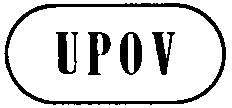 ETG/187/2 Rev.ORIGINAL: EnglishDATE:  2014-04-09 + 2021-10-26INTERNATIONAL UNION FOR THE PROTECTION OF NEW VARIETIES OF PLANTS INTERNATIONAL UNION FOR THE PROTECTION OF NEW VARIETIES OF PLANTS INTERNATIONAL UNION FOR THE PROTECTION OF NEW VARIETIES OF PLANTS GenevaGenevaGenevaPRUNUS ROOTSTOCKSUPOV Code: PRUNUPrunus L.*Botanical nameEnglishFrenchGermanSpanishPrunus L.Prunus RootstocksPorte-greffe de prunusPrunus-UnterlagenPortainjertos de prunusThe purpose of these guidelines (“Test Guidelines”) is to elaborate the principles contained in the General Introduction (document TG/1/3), and its associated TGP documents, into detailed practical guidance for the harmonized examination of distinctness, uniformity and stability (DUS) and, in particular, to identify appropriate characteristics for the examination of DUS and production of harmonized variety descriptions.StateNotesmall3medium5large7StateNotevery small1very small to small2small3small to medium4medium5medium to large6large7large to very large8very large9EnglishfrançaisdeutschespañolExample Varieties
Exemples
Beispielssorten
Variedades ejemploNote/
Nota
(*)
(+)VGPlant: vigorPlante : vigueurPflanze: WuchsstärkePlanta:  vigorQN(a)weakfaiblegeringdébilEdabriz, Ferlenain, Pumiselekt 1mediummoyennemittelmedioBrokforest, GF 305, 
GM 61/1, Rubira, Ute 3strongfortestarkfuerteAlkavo, Hamyra, MF 12/15
(*)
(+)VGPlant: habitPlante : portPflanze: WuchsformPlanta:  porteQN(a)uprightdresséaufrechterguidoColt, Prudom 1spreadingétalébreitwüchsigabiertoGisela 5 3droopingretombanthängendcolgantePrunus besseyi 5

(+)VGPlant: branchingPlante : ramificationPflanze: VerzweigungPlanta:  ramificaciónQN(a)weakfaiblegeringdébilFerciana, MF 12/11mediummoyennemittelmediaPixy3strongfortestarkfuerteGisela 5, Myruni5

(+)VGOne-year-old shoot: thicknessRameau d’un an : épaisseurEinjähriger Trieb: DickeRama de un año:  grosorQN(a)thinfindünndelgadaEdabriz, Gisela 5, Hamyra1mediummoyenmittelmediaColt, GF 655-2, Pixy3thicképaisdickgruesaBrooks-60, MF 12/15

(+)VG/MSOne-year-old shoot: length of internode Rameau d’un an : longueur de l’entre-nœud Einjähriger Trieb: InternodienlängeRama de un año:  longitud del entrenudo QN(a)shortcourtkurzcortoPrudom, Pumiselekt, SL 641mediummoyenmittelmedioColt, VVA 13longlonglanglargoMF 12/15

(+)VGOne-year-old shoot: pubescenceRameau d’un an : pubescenceEinjähriger Trieb: BehaarungRama de un año:  pubescenciaQL(a)absent absentefehlendausente Pixy, Pumiselekt1presentprésentevorhandenpresenteSL 64, Ute, VVA 19

(+)VGOne-year-old shoot: number of lenticelsRameau d’un an : nombre de lenticellesEinjähriger Trieb: Anzahl LentizellenRama de un año:  número de lenticelasQN(a)fewpetitgering pequeñoColt, Fereley1mediummoyenmittelmedioGisela 4, Pixy2manygrandgroßgrandeSL 64, Ute3

(+)VGOne-year-old shoot: anthocyanin coloration of apexRameau d’un an : pigmentation anthocyanique du sommetEinjähriger Trieb: Anthocyanfärbung der SpitzeRama de un año:  pigmentación antociánica del ápiceQN(a)absent or very weakabsente ou très faiblefehlend oder sehr geringausente o muy débilMF 12/11weakfaiblegeringdébilFereley2mediummoyennemittelmediaPixy3strongfortestarkfuerteHamyra4very strongtrès fortesehr starkmuy fuerteCitation, Ferciana, 
Rubira5

(+)VGOne-year-old shoot: position of vegetative bud in relation to shootRameau d’un an : position du bourgeon végétatif par rapport au rameauEinjähriger Trieb: Stellung der vegetativen Knospe im Verhältnis zum TriebRama de un año:  posición de la yema vegetativa con relación a la ramaQN(a)adpressedappliquéeanliegendadpresaHamyra1slightly held outlégèrement divergenteleicht abstehendligeramente divergenteGisela 52markedly held outfortement divergentedeutlich abstehendfuertemente divergenteMF 12/13VGOne-year-old shoot:
size of vegetative budRameau d’un an : taille du bourgeon végétatifEinjähriger Trieb: Größe der vegetativen KnospeRama de un año:  tamaño de la yema vegetativaQN(a)smallpetitkleinpequeñaHamyra, SL 641mediummoyenmittelmediaMF 12/13largegrandgroßgrandePiku 15
(*)
(+)VGOne-year-old shoot: shape of apex of vegetative budRameau d’un an : forme du sommet du bourgeon végétatifEinjähriger Trieb: Form der Spitze der vegetativen KnospeRama de un año:  forma del ápice de la yema vegetativaPQ(a)acutepointuspitzagudoHamyra, Pixy1obtuseobtusstumpfobtusoGisela 52roundedarrondiabgerundetredondeadoMF 12/1, Pumiselekt3

(+)VGOne-year-old shoot: size of vegetative bud supportRameau d’un an : taille du support du bourgeon végétatifEinjähriger Trieb: Größe des Wulstes der vegetativen KnospeRama de un año:  tamaño del soporte de la yema vegetativaQN(a)smallpetitkleinpequeñoHamyra1mediummoyenmittelmedioMF 12/12largegrandgroßgrande3
(*)
(+)VGOne-year-old shoot: featheringRameau d’un an : anticipésEinjähriger Trieb: SeitentriebbildungRama de un año:  ramificación secundariaQNweakpeu nombreuxgeringdébilFelinem, Hamyra, 
Mayor, Pumiselekt1mediummoyennement nombreuxmittelmediaAdafuel, Ute3strongtrès nombreuxstarkfuerteGF 6775

(+)VGYoung shoot: anthocyanin coloration of young leafJeune rameau : pigmentation anthocyanique de la jeune feuilleJunger Trieb: Anthocyanfärbung des jungen BlattesRama joven:  pigmentación antociánica de la hoja jovenQN(c)absent or weakabsente ou faiblefehlend oder geringausente o débilEdabriz, Fereley1mediummoyennemittelmediaGF 655-2, Hamyra, 
MF 12/13strongfortestarkfuerteColt, Ute5
(*)VG/MSLeaf blade: lengthLimbe : longueurBlattspreite: LängeLimbo:  longitudQN(b)very shorttrès courtsehr kurzmuy cortoMyrobalan B1shortcourtkurzcortoEdabriz, Weito T6 3mediummoyenmittelmedioPiku 15longlonglanglargoMF 12/17very longtrès longsehr langmuy largoGF 6779VG/MSLeaf blade: widthLimbe : largeurBlattspreite: BreiteLimbo:  anchuraQN(b)very narrowtrès étroitsehr schmalmuy estrechoGF 6771narrowétroitschmalestrechoMyrobalan B3mediummoyenmittelmedioFereley, Weito T6 5broadlargebreitanchoBrooks-60, MF 12/17very broadtrès largesehr breitmuy anchoColt9

(+)VG/MSLeaf blade: ratio length/widthLimbe : rapport longueur/largeurBlattspreite: Verhältnis Länge/BreiteLimbo:  relación longitud/anchuraQN(b)very smalltrès petitsehr kleinmuy pequeñaGF 8-1, GM 61/1, Prudom1smallpetitkleinpequeñaGisela 53mediummoyenmittelmediaMF 12/1, Pixy5largegrandgroßgrandePiku 3, Pumiselekt7very largetrès grandsehr großmuy grandeGF 6779
(*)
(+)VGLeaf blade: shapeLimbe : formeBlattspreite: FormLimbo:  formaPQ(b)broad ovateovale largebreit eiförmigoval anchoEdabriz, Gisela 51medium ovateovale moyenmittel eiförmigoval medioGreenpac 2circular arrondikreisförmigcircular Adara, Hamyra, Prudom, SL 643medium elliptic elliptique moyen mittel elliptischelíptico medio Colt, Fereley, Pixy4narrow elliptic elliptique étroitschmal elliptischelíptico estrecho GF 677, Pumiselekt5obovateobovaleverkehrt eiförmigobovalWeiroot 1586

(+)VGLeaf blade: angle at apexLimbe : angle du sommetBlattspreite: Winkel an der SpitzeLimbo:  ángulo del ápiceQN(b)acutepointuspitzagudoGF 677, Pixy, Pumiselekt1right-angleddroitrechtwinklingrectoEdabriz2obtuseobtusstumpfobtusoColt, Fereley3
(*)
(+)VGLeaf blade: length of tipLimbe : longueur de la pointeBlattspreite: Länge der aufgesetzten SpitzeLimbo:  longitud de la puntaQN(b)shortcourtekurzcortaFereley 1mediummoyennemittelmediaGM 61/13longlonguelanglargaColt, Ferlenain5
(*)
(+)VGLeaf blade: shape of baseLimbe : forme de la baseBlattspreite: Form der BasisLimbo:  forma de la basePQ(b)acutepointuespitzagudaColt, Hamyra, Pumiselekt1obtuseobtusestumpfobtusaMF 12/1, Ferlenain2truncatetronquéegeradetruncadaGF 655-2, SL 643
(*)VGLeaf blade: color of upper sideLimbe : couleur de la face supérieureBlattspreite: Farbe der OberseiteLimbo:  color del hazPQ(b)medium greenvert moyenmittelgrünverde medioGisela 5, Hamyra, Pixy, Pumiselekt1dark greenvert foncédunkelgrünverde oscuroColt2redrougerotrojoCitation 3reddish brownbrun rougeâtrerötlichbraunmarrón rojizoRubira 4VGLeaf blade: glossiness of upper side Limbe : brillance de la face supérieureBlattspreite: Glanz der OberseiteLimbo:  brillo del haz QN(b)absent or weakabsente ou faiblefehlend oder geringausente o débilHamyra, Weito T 6 1mediummoyennemittelmedioFereley, Gisela 52strongfortestarkfuerteColt, Ute3VGLeaf blade: pubescence of lower side at distal partLimbe : pubescence de la face inférieure dans la partie distaleBlattspreite: Behaarung der Unterseite am distalen TeilLimbo:  pubescencia del envés en la parte distalQN(b)absent or weakabsente ou faiblefehlend oder geringausente o débilHamyra1mediummoyennemittelmediaPixy2strongfortestarkfuerteWeito T 6 3
(*)
(+)VGLeaf blade: incisions of marginLimbe : incisions du bordBlattspreite: RandeinschnitteLimbo:  incisiones del margenQL(b)crenatecréneléesgekerbtcrenadasPixy1crenate and serratecrénelées et denteléesgekerbt und gesägtcrenadas y serradasAdesoto, GF 18692serratedenteléesgesägtserradasGisela 5, Hamyra, VVA 1, Wangenheim3VGLeaf blade: depth of incisions of marginLimbe : profondeur des incisions du bordBlattspreite: Tiefe der RandeinschnitteLimbo:  profundidad de las incisiones del bordeQN(b)very shallowtrès peu profondessehr flachmuy poco profundas1shallowpeu profondesflachpoco profundasEdabriz, Pumiselekt2mediummoyennesmittelmediasPiku 33deepprofondestiefprofundasColt4
(*)VG/MSPetiole: lengthPétiole : longueurBlattstiel: LängePecíolo:  longitudQN(b)shortcourtkurzcortoPiku 33mediummoyenmittelmedioPixy5longlonglanglargo7VGPetiole: pubescence on upper sidePétiole : pubescence sur la face supérieureBlattstiel: Behaarung der OberseitePecíolo:  pubescencia en la parte superiorQN(b)absent or very sparseabsente ou très éparsefehlend oder sehr lockerausente o muy escasaColt, Hamyra, Pumiselekt1sparse éparse lockerescasa Hamyra2densedensedichtdensaUte, Weito T 6 3

(+)VGPetiole: depth of groovePétiole : profondeur du sillonBlattstiel: Tiefe der RinnePecíolo:  profundidad de la acanaladuraQN(b)shallowpeu profondflachpoco profundaGF 8-1, MF 12/11mediummoyenmittelmediaGisela 5, Prudom2deepprofondtiefprofundaMyrobalan B3VG/MSLeaf blade: length relative to petiole lengthLimbe : longueur par rapport à la longueur du pétioleBlattspreite: Länge im Verhältnis zur Länge des BlattstielsLimbo:  longitud con relación a la longitud del pecíoloQN(b)shortcourtkurzcortoHamyra, Piku 1, Pumiselekt1mediummoyenmittelmedioColt3longlonglanglargoFereley, GF 677, 
Weito T 65VG/MSLeaf: length of stipuleFeuille : longueur du stipuleBlatt: Länge des NebenblattsHoja:  longitud de la estípulaQN(b)very shorttrès courtesehr kurzmuy cortaWeito T 61mediummoyennemittelmediaGisela 5, Pixy3very longtrès longuesehr langmuy largaMF 12/15
(*)VGLeaf: presence of nectariesFeuille : présence de nectairesBlatt: Vorhandensein von NektarienHoja:  presencia de nectariosQL(b)absentnullefehlendausentesFerlenain1presentprésentesvorhandenpresentesGF 677, Pixy, St. Julien A, Weito T 69VGLeaf: predominant number of nectariesFeuille : nombre le plus fréquent de nectaires Blatt: vorwiegende Anzahl NektarienHoja:  número predominante de nectariosQN(b)oneuneinsunoHamyra, Weiroot 1581twodeuxzweidosGisela 5, Pixy2more than twoplus de deuxmehr als zweimás de dosWeito T 63VGLeaf: position of nectariesFeuille : position des nectairesBlatt: Stellung der NektarienHoja:  posición de los nectariosQN(b)predominantly on base of bladeessentiellement à la base du limbe vorwiegend an der Basis der Spreitepredominantemente en la base del limboGisela 51equally distributed on base of blade and petioleautant à la base du limbe que sur le pétiole gleichermaßen verteilt an der Basis der Spreite und am Blattstieldistribuidos por igual en la base del limbo y en el pecíoloColt, GF 655-2, Prudom2predominantly on petioleessentiellement sur le pétiole vorwiegend am Blattstielpredominantemente en el pecíoloMF 12/13
(*)VGNectary: colorNectaire : couleurNektarie: FarbeNectario:  colorPQ(b)greenvertgrünverdePixy1yellowjaunegelbamarilloWeito T 62redrougerotrojoGF 8-1, Weiroot 1583violetvioletviolettvioletaColt4
(*)VGNectary: shapeNectaire : formeNektarie: FormNectario:  formaQL(b)circulararrondikreisförmigcircularGF 655-2, Gisela 5, 
Prudom1reniformréniformenierenförmigreniformeColt, Pumiselekt2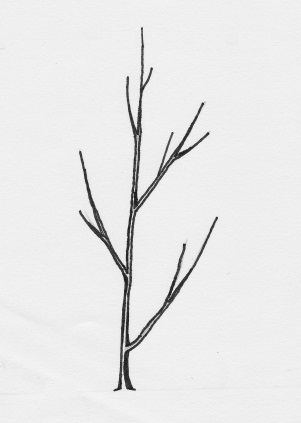 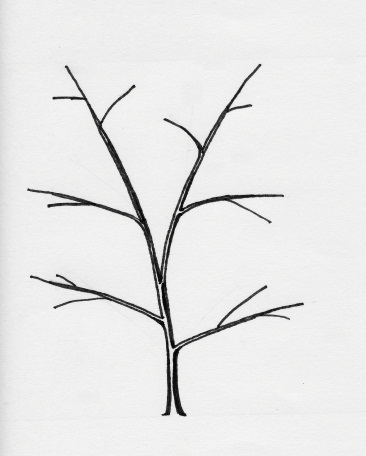 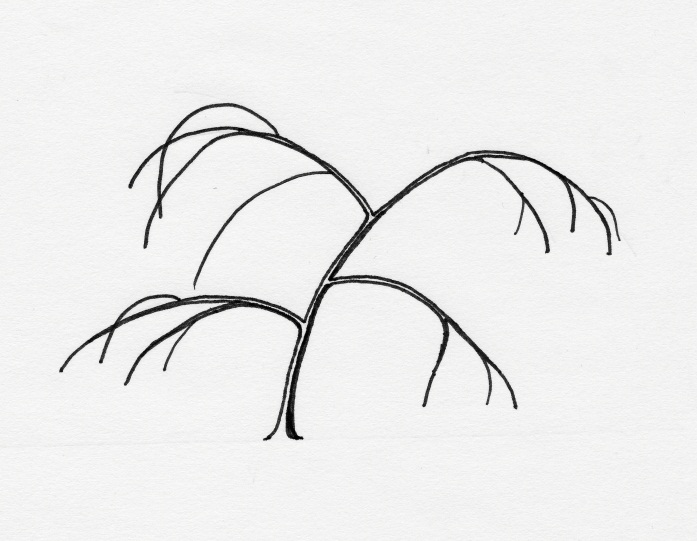 135uprightspreadingdrooping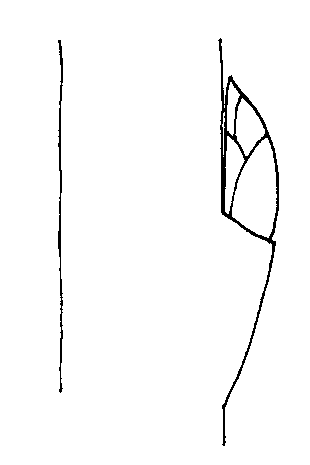 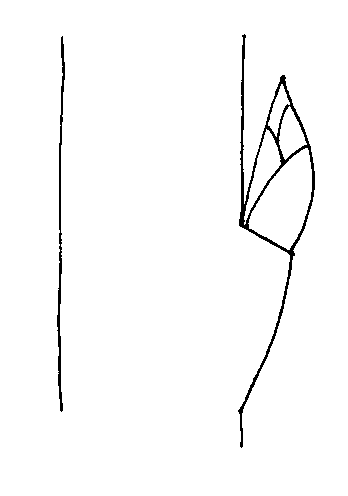 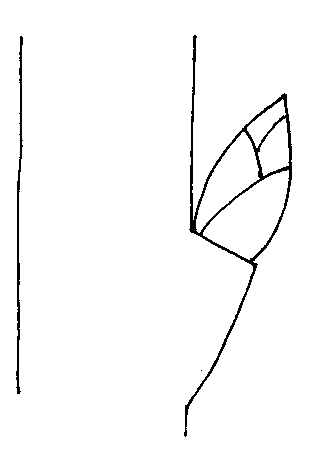 123adpressedslightly held outmarkedly held out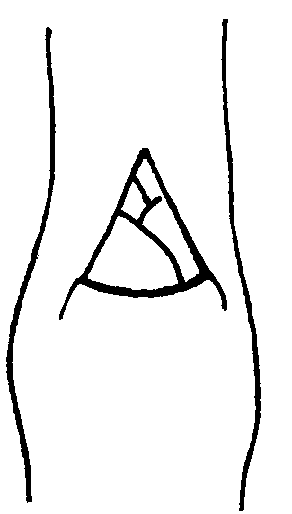 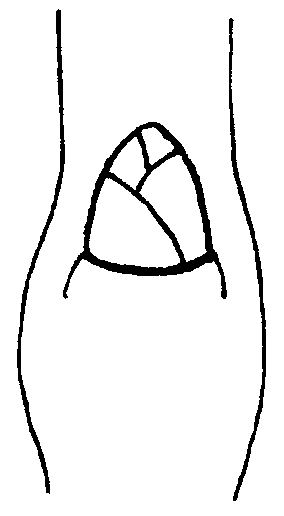 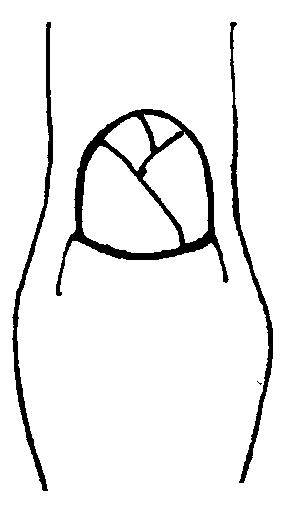 123acuteobtuserounded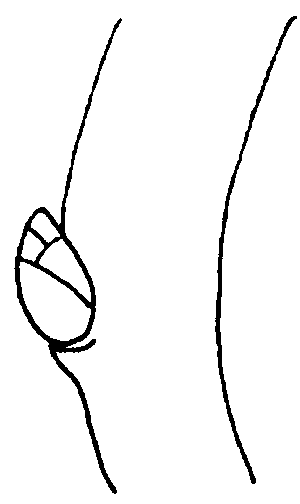 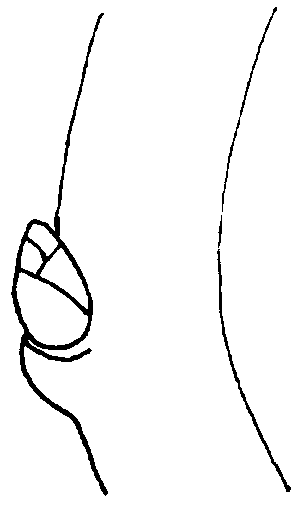 123smallmediumlarge   broadest part      broadest part      broadest part   below middleat middleabove middlebroad (low)		width (ratio length/width)		 narrow (high)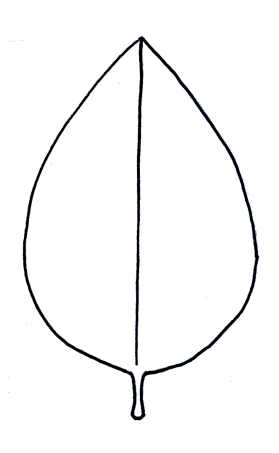 2medium ovate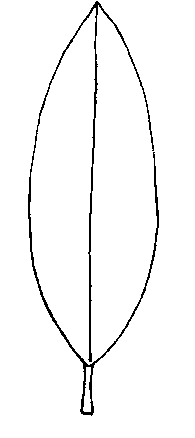 5narrow ellipticbroad (low)		width (ratio length/width)		 narrow (high)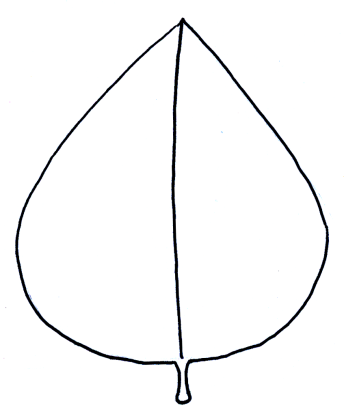 1broad ovate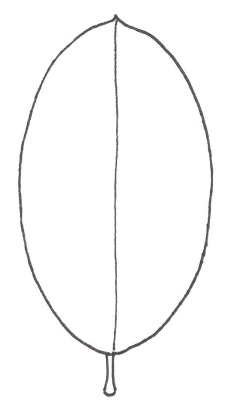 4medium elliptic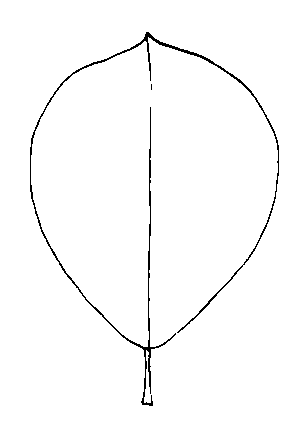 6obovatebroad (low)		width (ratio length/width)		 narrow (high)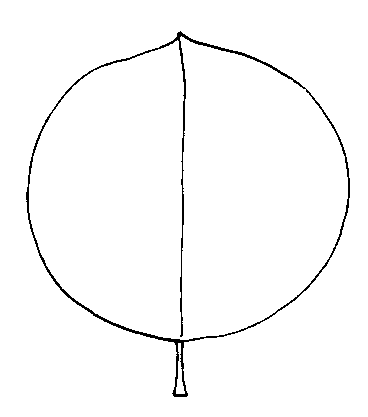 3circular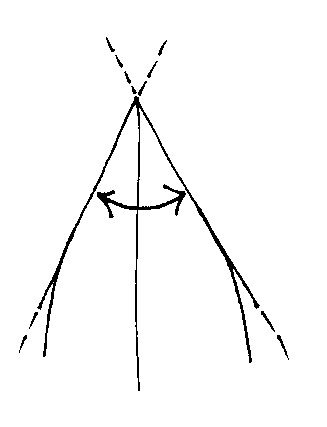 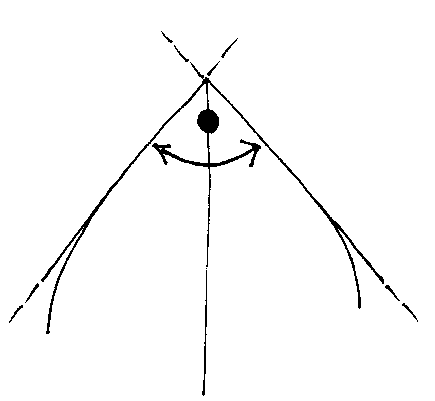 123acuteright-angledobtuse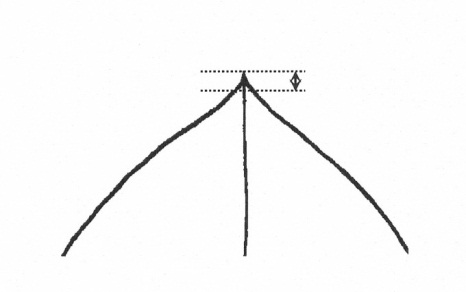 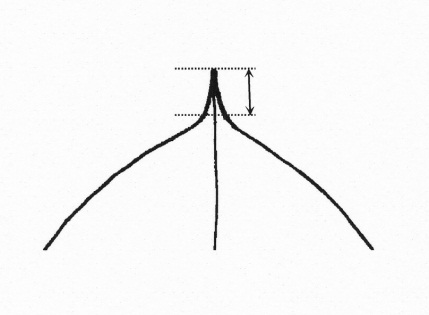 135shortmediumlong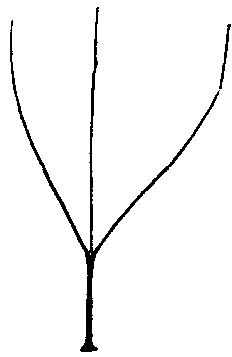 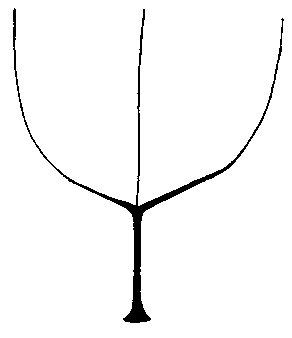 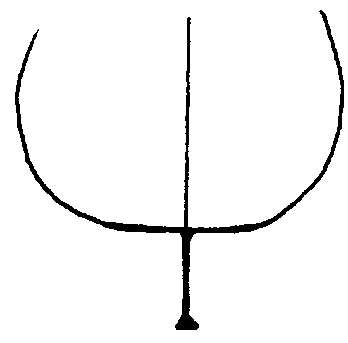 123acuteobtusetruncate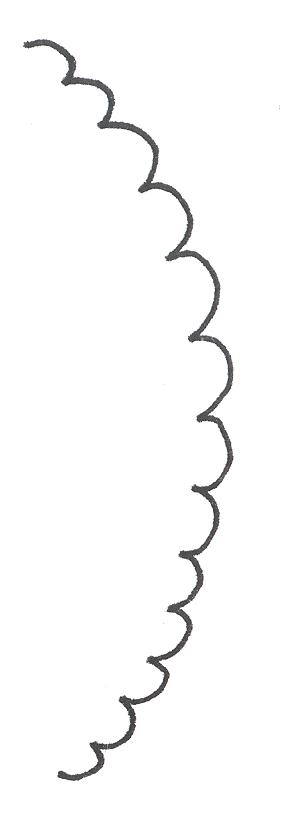 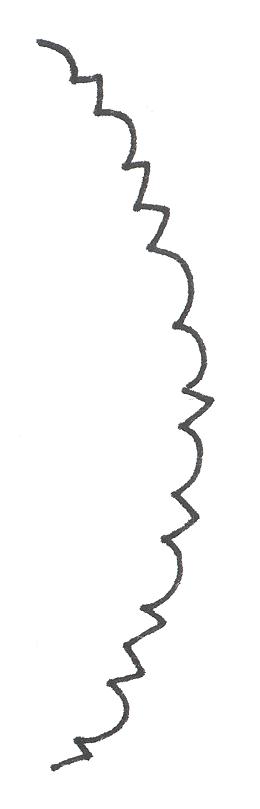 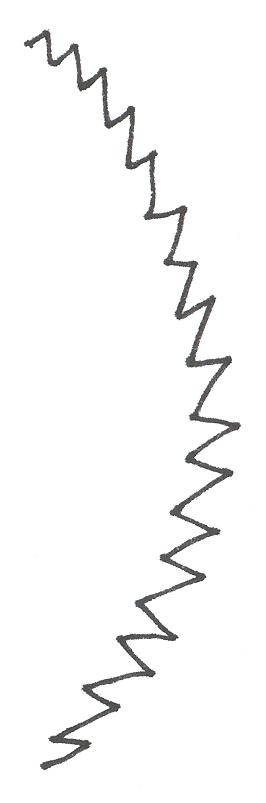 123crenatecrenate and serrateserrate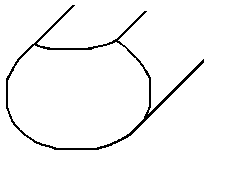 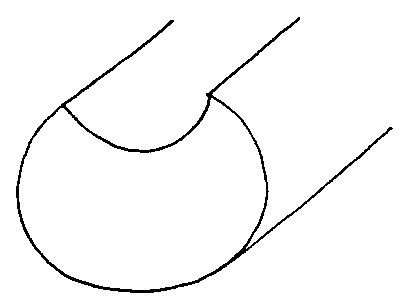 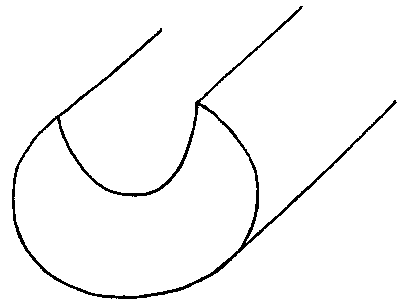 123shallowmediumdeepExample var.Use *SpeciesAdafuelPLPrunus dulcis (Mill.) D.A. Webb  x  P. persica (L.) Batsch.AdaraPLPrunus cerasifera Ehrh., open pollinatedAdesotoPLPrunus domestica L. ssp. insititia (L.) SchneidAlkavoC(syn. Altenweddinger Kaukasische Vogelkirsche)  Prunus avium (L.) L. BrokforestC(syn. M x M14) Prunus mahaleb L.  x  P. avium (L.) L.Brooks-60C(syn. Broksec, M x M60) Prunus mahaleb L.  x  P. avium (L.) L.CitationAP, PEPrunus domestica L.  x  P. persica (L.) Batsch.ColtCPrunus avium (L.) L.  x  P. pseudocerasus Lindl.EdabrizCPrunus cerasus L.FelinemPLPrunus persica (L.) Batsch.  x P. dulcis (Mill.) D.A. WebbFercianaPL(Prunus cerasifera Ehrh.  x  P. salicina Lindl.)  x  (P. domestica L.  x  P. persica (L.) Batsch.)FereleyPL(Prunus salicina Lindl.  x  P. cerasifera Ehrh.)  x  P. spinosa L.FerlenainPLPrunus besseyi L.H. Bailey  x  P. cerasifera Ehrh.GF 8-1PLPrunus marianna ined.GF 305PEPrunus persica (L.) Batsch.GF 655-2PLPrunus domestica L. ssp. insititia (L.) Schneid.GF 677PLPrunus persica (L.) Batsch.  x P. dulcis (Mill.) D.A. WebbGF 1869PLPrunus domestica (L.)  x  P. persica (L.) Batsch.Gisela 4C(syn. 473/10)  Prunus avium (L.) L.  x  P. fruticosa Pall.Gisela 5C(syn. 148/2)  Prunus cerasus L.  x  P. canescens BoisGM 61/1CPrunus dawyckensis SealyGreenpacAL, PE[Prunus persica (L.) Batsch  x  P. davidiana (L.) Batsch.]  x  [P. dulcis (Mill.) D.A.Webb  x  P. persica]HamyraPLPrunus cerasifera Ehrh.MayorPE, PLPrunus persica (L.) Batsch.  x  P. dulcis (Mill.) D.A. WebbMF 12/1CPrunus avium (L.) L.Myrobalan BPLPrunus cerasifera Ehrh.MyruniPLPrunus cerasifera Ehrh.Piku 1C(syn. Pi-Ku 4,20)  Prunus avium (L.) L.  x  (P. canescens Bois  x  P. tomentosa Thunb. ex Murr.)Piku 3C(syn. Pi-Ku 4,83)  Prunus. pseudocerasus Lindl.  x  (P. canescens Bois  x  P. incisa Thunb. ex Murr.)PixyPLPrunus domestica L. ssp. insititia (L.) Schneid.PrudomPLPrunus domestica L. ssp. domesticaPrunus besseyiPLPrunus besseyi L.H. Bailey  PumiselektAP, PEPrunus pumila L.RubiraPEPrunus persica (L.) Batsch.SL 64C(syn. ‘Saint Lucie 64’)  Prunus mahaleb L.St. Julien APLPrunus domestica L. ssp. insititia (L.) Schneid.UtePLPrunus domestica L. ssp. domesticaVVA 1PLPrunus cerasifera Ehrh. x P. tomentosa Thunb.WangenheimPLPrunus domestica L. ssp. domesticaWeiroot 158CPrunus cerasus L.Weito T 6C, PLPrunus tomentosa Thunb. ex Murr.TECHNICAL QUESTIONNAIRETECHNICAL QUESTIONNAIRETECHNICAL QUESTIONNAIRETECHNICAL QUESTIONNAIREPage {x} of {y}Page {x} of {y}Page {x} of {y}Reference Number:Reference Number:Reference Number:Reference Number:Reference Number:Application date:Application date:Application date:Application date:Application date:(not to be filled in by the applicant)(not to be filled in by the applicant)(not to be filled in by the applicant)(not to be filled in by the applicant)(not to be filled in by the applicant)TECHNICAL QUESTIONNAIREto be completed in connection with an application for plant breeders’ rightsTECHNICAL QUESTIONNAIREto be completed in connection with an application for plant breeders’ rightsTECHNICAL QUESTIONNAIREto be completed in connection with an application for plant breeders’ rightsTECHNICAL QUESTIONNAIREto be completed in connection with an application for plant breeders’ rightsTECHNICAL QUESTIONNAIREto be completed in connection with an application for plant breeders’ rightsTECHNICAL QUESTIONNAIREto be completed in connection with an application for plant breeders’ rightsTECHNICAL QUESTIONNAIREto be completed in connection with an application for plant breeders’ rightsTECHNICAL QUESTIONNAIREto be completed in connection with an application for plant breeders’ rightsTECHNICAL QUESTIONNAIREto be completed in connection with an application for plant breeders’ rightsTECHNICAL QUESTIONNAIREto be completed in connection with an application for plant breeders’ rightsTECHNICAL QUESTIONNAIREto be completed in connection with an application for plant breeders’ rightsTECHNICAL QUESTIONNAIREto be completed in connection with an application for plant breeders’ rights1.	Subject of the Technical Questionnaire1.	Subject of the Technical Questionnaire1.	Subject of the Technical Questionnaire1.	Subject of the Technical Questionnaire1.	Subject of the Technical Questionnaire1.	Subject of the Technical Questionnaire1.	Subject of the Technical Questionnaire1.	Subject of the Technical Questionnaire1.	Subject of the Technical Questionnaire1.	Subject of the Technical Questionnaire1.	Subject of the Technical Questionnaire1.	Subject of the Technical Questionnaire1.1	Botanical name1.1	Botanical name1.1	Botanical namePrunus L.Prunus L.Prunus L.Prunus L.Prunus L.Prunus L.1.2	Common name1.2	Common name1.2	Common namePrunus RootstockPrunus RootstockPrunus RootstockPrunus RootstockPrunus RootstockPrunus Rootstock	1.3	Species	1.3	Species	1.3	Species	1.3.1		1.3.2		1.3.3		1.3.4		1.3.5		1.3.6		6 [  ]	1.3.7		1.3.8		1.3.9		1.3.10		1.3.11	1.3.1		1.3.2		1.3.3		1.3.4		1.3.5		1.3.6		6 [  ]	1.3.7		1.3.8		1.3.9		1.3.10		1.3.11	1.3.1		1.3.2		1.3.3		1.3.4		1.3.5		1.3.6		6 [  ]	1.3.7		1.3.8		1.3.9		1.3.10		1.3.11P. armeniaca L.	[   ]P. avium (L.) L.	[   ]P. cerasifera Ehrh.	[   ]P. cerasus L.	 [   ]P. domestica L.	 [   ]P. dulcis (Mill.) D.A. Webb  (P. amygdalus Batsch) 	 [   ]P. mahaleb L. 	 [   ]P. persica (L.) Batsch	 [   ]P. salicina Lindl.	 [   ]other species (please specify)	 [   ]interspecific hybrid (please specify)	 [   ]P. armeniaca L.	[   ]P. avium (L.) L.	[   ]P. cerasifera Ehrh.	[   ]P. cerasus L.	 [   ]P. domestica L.	 [   ]P. dulcis (Mill.) D.A. Webb  (P. amygdalus Batsch) 	 [   ]P. mahaleb L. 	 [   ]P. persica (L.) Batsch	 [   ]P. salicina Lindl.	 [   ]other species (please specify)	 [   ]interspecific hybrid (please specify)	 [   ]P. armeniaca L.	[   ]P. avium (L.) L.	[   ]P. cerasifera Ehrh.	[   ]P. cerasus L.	 [   ]P. domestica L.	 [   ]P. dulcis (Mill.) D.A. Webb  (P. amygdalus Batsch) 	 [   ]P. mahaleb L. 	 [   ]P. persica (L.) Batsch	 [   ]P. salicina Lindl.	 [   ]other species (please specify)	 [   ]interspecific hybrid (please specify)	 [   ]P. armeniaca L.	[   ]P. avium (L.) L.	[   ]P. cerasifera Ehrh.	[   ]P. cerasus L.	 [   ]P. domestica L.	 [   ]P. dulcis (Mill.) D.A. Webb  (P. amygdalus Batsch) 	 [   ]P. mahaleb L. 	 [   ]P. persica (L.) Batsch	 [   ]P. salicina Lindl.	 [   ]other species (please specify)	 [   ]interspecific hybrid (please specify)	 [   ]P. armeniaca L.	[   ]P. avium (L.) L.	[   ]P. cerasifera Ehrh.	[   ]P. cerasus L.	 [   ]P. domestica L.	 [   ]P. dulcis (Mill.) D.A. Webb  (P. amygdalus Batsch) 	 [   ]P. mahaleb L. 	 [   ]P. persica (L.) Batsch	 [   ]P. salicina Lindl.	 [   ]other species (please specify)	 [   ]interspecific hybrid (please specify)	 [   ]P. armeniaca L.	[   ]P. avium (L.) L.	[   ]P. cerasifera Ehrh.	[   ]P. cerasus L.	 [   ]P. domestica L.	 [   ]P. dulcis (Mill.) D.A. Webb  (P. amygdalus Batsch) 	 [   ]P. mahaleb L. 	 [   ]P. persica (L.) Batsch	 [   ]P. salicina Lindl.	 [   ]other species (please specify)	 [   ]interspecific hybrid (please specify)	 [   ]P. armeniaca L.	[   ]P. avium (L.) L.	[   ]P. cerasifera Ehrh.	[   ]P. cerasus L.	 [   ]P. domestica L.	 [   ]P. dulcis (Mill.) D.A. Webb  (P. amygdalus Batsch) 	 [   ]P. mahaleb L. 	 [   ]P. persica (L.) Batsch	 [   ]P. salicina Lindl.	 [   ]other species (please specify)	 [   ]interspecific hybrid (please specify)	 [   ]P. armeniaca L.	[   ]P. avium (L.) L.	[   ]P. cerasifera Ehrh.	[   ]P. cerasus L.	 [   ]P. domestica L.	 [   ]P. dulcis (Mill.) D.A. Webb  (P. amygdalus Batsch) 	 [   ]P. mahaleb L. 	 [   ]P. persica (L.) Batsch	 [   ]P. salicina Lindl.	 [   ]other species (please specify)	 [   ]interspecific hybrid (please specify)	 [   ]2.	Applicant2.	Applicant2.	Applicant2.	Applicant2.	Applicant2.	Applicant2.	Applicant2.	Applicant2.	Applicant2.	Applicant2.	Applicant2.	ApplicantNameNameNameAddressAddressAddressTelephone No.Telephone No.Telephone No.Fax No.Fax No.Fax No.E-mail addressE-mail addressE-mail addressBreeder (if different from applicant)Breeder (if different from applicant)Breeder (if different from applicant)Breeder (if different from applicant)Breeder (if different from applicant)Breeder (if different from applicant)Breeder (if different from applicant)Breeder (if different from applicant)Breeder (if different from applicant)3.	Proposed denomination and breeder’s reference3.	Proposed denomination and breeder’s reference3.	Proposed denomination and breeder’s reference3.	Proposed denomination and breeder’s reference3.	Proposed denomination and breeder’s reference3.	Proposed denomination and breeder’s reference3.	Proposed denomination and breeder’s reference3.	Proposed denomination and breeder’s reference3.	Proposed denomination and breeder’s reference3.	Proposed denomination and breeder’s reference3.	Proposed denomination and breeder’s reference3.	Proposed denomination and breeder’s referenceProposed denominationProposed denominationProposed denomination	(if available)	(if available)	(if available)Breeder’s referenceBreeder’s referenceBreeder’s reference#4.	Information on the breeding scheme and propagation of the variety 	4.1 	Breeding schemeVariety resulting from:4.1.1	Crossing(a)	controlled cross	[    ]	(please state parent varieties)(…………………..……………..…)	x	(……………..…………………..…)female parent		male parent(b)	partially known cross	[    ]	(please state known parent variety(ies))(…………………..……………..…)	x	(……………..…………………..…)female parent		male parent(c)	unknown cross	[    ]4.1.2	Mutation	[    ](please state parent variety) 	4.1.3	Discovery and development	[    ](please state where and when discovered and how developed)4.1.4	Other	[    ](please provide details)#4.	Information on the breeding scheme and propagation of the variety 	4.1 	Breeding schemeVariety resulting from:4.1.1	Crossing(a)	controlled cross	[    ]	(please state parent varieties)(…………………..……………..…)	x	(……………..…………………..…)female parent		male parent(b)	partially known cross	[    ]	(please state known parent variety(ies))(…………………..……………..…)	x	(……………..…………………..…)female parent		male parent(c)	unknown cross	[    ]4.1.2	Mutation	[    ](please state parent variety) 	4.1.3	Discovery and development	[    ](please state where and when discovered and how developed)4.1.4	Other	[    ](please provide details)#4.	Information on the breeding scheme and propagation of the variety 	4.1 	Breeding schemeVariety resulting from:4.1.1	Crossing(a)	controlled cross	[    ]	(please state parent varieties)(…………………..……………..…)	x	(……………..…………………..…)female parent		male parent(b)	partially known cross	[    ]	(please state known parent variety(ies))(…………………..……………..…)	x	(……………..…………………..…)female parent		male parent(c)	unknown cross	[    ]4.1.2	Mutation	[    ](please state parent variety) 	4.1.3	Discovery and development	[    ](please state where and when discovered and how developed)4.1.4	Other	[    ](please provide details)#4.	Information on the breeding scheme and propagation of the variety 	4.1 	Breeding schemeVariety resulting from:4.1.1	Crossing(a)	controlled cross	[    ]	(please state parent varieties)(…………………..……………..…)	x	(……………..…………………..…)female parent		male parent(b)	partially known cross	[    ]	(please state known parent variety(ies))(…………………..……………..…)	x	(……………..…………………..…)female parent		male parent(c)	unknown cross	[    ]4.1.2	Mutation	[    ](please state parent variety) 	4.1.3	Discovery and development	[    ](please state where and when discovered and how developed)4.1.4	Other	[    ](please provide details)#4.	Information on the breeding scheme and propagation of the variety 	4.1 	Breeding schemeVariety resulting from:4.1.1	Crossing(a)	controlled cross	[    ]	(please state parent varieties)(…………………..……………..…)	x	(……………..…………………..…)female parent		male parent(b)	partially known cross	[    ]	(please state known parent variety(ies))(…………………..……………..…)	x	(……………..…………………..…)female parent		male parent(c)	unknown cross	[    ]4.1.2	Mutation	[    ](please state parent variety) 	4.1.3	Discovery and development	[    ](please state where and when discovered and how developed)4.1.4	Other	[    ](please provide details)#4.	Information on the breeding scheme and propagation of the variety 	4.1 	Breeding schemeVariety resulting from:4.1.1	Crossing(a)	controlled cross	[    ]	(please state parent varieties)(…………………..……………..…)	x	(……………..…………………..…)female parent		male parent(b)	partially known cross	[    ]	(please state known parent variety(ies))(…………………..……………..…)	x	(……………..…………………..…)female parent		male parent(c)	unknown cross	[    ]4.1.2	Mutation	[    ](please state parent variety) 	4.1.3	Discovery and development	[    ](please state where and when discovered and how developed)4.1.4	Other	[    ](please provide details)#4.	Information on the breeding scheme and propagation of the variety 	4.1 	Breeding schemeVariety resulting from:4.1.1	Crossing(a)	controlled cross	[    ]	(please state parent varieties)(…………………..……………..…)	x	(……………..…………………..…)female parent		male parent(b)	partially known cross	[    ]	(please state known parent variety(ies))(…………………..……………..…)	x	(……………..…………………..…)female parent		male parent(c)	unknown cross	[    ]4.1.2	Mutation	[    ](please state parent variety) 	4.1.3	Discovery and development	[    ](please state where and when discovered and how developed)4.1.4	Other	[    ](please provide details)#4.	Information on the breeding scheme and propagation of the variety 	4.1 	Breeding schemeVariety resulting from:4.1.1	Crossing(a)	controlled cross	[    ]	(please state parent varieties)(…………………..……………..…)	x	(……………..…………………..…)female parent		male parent(b)	partially known cross	[    ]	(please state known parent variety(ies))(…………………..……………..…)	x	(……………..…………………..…)female parent		male parent(c)	unknown cross	[    ]4.1.2	Mutation	[    ](please state parent variety) 	4.1.3	Discovery and development	[    ](please state where and when discovered and how developed)4.1.4	Other	[    ](please provide details)#4.	Information on the breeding scheme and propagation of the variety 	4.1 	Breeding schemeVariety resulting from:4.1.1	Crossing(a)	controlled cross	[    ]	(please state parent varieties)(…………………..……………..…)	x	(……………..…………………..…)female parent		male parent(b)	partially known cross	[    ]	(please state known parent variety(ies))(…………………..……………..…)	x	(……………..…………………..…)female parent		male parent(c)	unknown cross	[    ]4.1.2	Mutation	[    ](please state parent variety) 	4.1.3	Discovery and development	[    ](please state where and when discovered and how developed)4.1.4	Other	[    ](please provide details)#4.	Information on the breeding scheme and propagation of the variety 	4.1 	Breeding schemeVariety resulting from:4.1.1	Crossing(a)	controlled cross	[    ]	(please state parent varieties)(…………………..……………..…)	x	(……………..…………………..…)female parent		male parent(b)	partially known cross	[    ]	(please state known parent variety(ies))(…………………..……………..…)	x	(……………..…………………..…)female parent		male parent(c)	unknown cross	[    ]4.1.2	Mutation	[    ](please state parent variety) 	4.1.3	Discovery and development	[    ](please state where and when discovered and how developed)4.1.4	Other	[    ](please provide details)#4.	Information on the breeding scheme and propagation of the variety 	4.1 	Breeding schemeVariety resulting from:4.1.1	Crossing(a)	controlled cross	[    ]	(please state parent varieties)(…………………..……………..…)	x	(……………..…………………..…)female parent		male parent(b)	partially known cross	[    ]	(please state known parent variety(ies))(…………………..……………..…)	x	(……………..…………………..…)female parent		male parent(c)	unknown cross	[    ]4.1.2	Mutation	[    ](please state parent variety) 	4.1.3	Discovery and development	[    ](please state where and when discovered and how developed)4.1.4	Other	[    ](please provide details)#4.	Information on the breeding scheme and propagation of the variety 	4.1 	Breeding schemeVariety resulting from:4.1.1	Crossing(a)	controlled cross	[    ]	(please state parent varieties)(…………………..……………..…)	x	(……………..…………………..…)female parent		male parent(b)	partially known cross	[    ]	(please state known parent variety(ies))(…………………..……………..…)	x	(……………..…………………..…)female parent		male parent(c)	unknown cross	[    ]4.1.2	Mutation	[    ](please state parent variety) 	4.1.3	Discovery and development	[    ](please state where and when discovered and how developed)4.1.4	Other	[    ](please provide details)	4.2	Method of propagating the variety4.2.1	Vegetative propagation(a)	cuttings	[   ](b)	in vitro propagation		[   ](c)	other (state method)	[   ]4.2.2	Seed	[   ]4.2.3	Other	[   ]	(please provide details)	4.2	Method of propagating the variety4.2.1	Vegetative propagation(a)	cuttings	[   ](b)	in vitro propagation		[   ](c)	other (state method)	[   ]4.2.2	Seed	[   ]4.2.3	Other	[   ]	(please provide details)	4.2	Method of propagating the variety4.2.1	Vegetative propagation(a)	cuttings	[   ](b)	in vitro propagation		[   ](c)	other (state method)	[   ]4.2.2	Seed	[   ]4.2.3	Other	[   ]	(please provide details)	4.2	Method of propagating the variety4.2.1	Vegetative propagation(a)	cuttings	[   ](b)	in vitro propagation		[   ](c)	other (state method)	[   ]4.2.2	Seed	[   ]4.2.3	Other	[   ]	(please provide details)	4.2	Method of propagating the variety4.2.1	Vegetative propagation(a)	cuttings	[   ](b)	in vitro propagation		[   ](c)	other (state method)	[   ]4.2.2	Seed	[   ]4.2.3	Other	[   ]	(please provide details)	4.2	Method of propagating the variety4.2.1	Vegetative propagation(a)	cuttings	[   ](b)	in vitro propagation		[   ](c)	other (state method)	[   ]4.2.2	Seed	[   ]4.2.3	Other	[   ]	(please provide details)	4.2	Method of propagating the variety4.2.1	Vegetative propagation(a)	cuttings	[   ](b)	in vitro propagation		[   ](c)	other (state method)	[   ]4.2.2	Seed	[   ]4.2.3	Other	[   ]	(please provide details)	4.2	Method of propagating the variety4.2.1	Vegetative propagation(a)	cuttings	[   ](b)	in vitro propagation		[   ](c)	other (state method)	[   ]4.2.2	Seed	[   ]4.2.3	Other	[   ]	(please provide details)	4.2	Method of propagating the variety4.2.1	Vegetative propagation(a)	cuttings	[   ](b)	in vitro propagation		[   ](c)	other (state method)	[   ]4.2.2	Seed	[   ]4.2.3	Other	[   ]	(please provide details)	4.2	Method of propagating the variety4.2.1	Vegetative propagation(a)	cuttings	[   ](b)	in vitro propagation		[   ](c)	other (state method)	[   ]4.2.2	Seed	[   ]4.2.3	Other	[   ]	(please provide details)	4.2	Method of propagating the variety4.2.1	Vegetative propagation(a)	cuttings	[   ](b)	in vitro propagation		[   ](c)	other (state method)	[   ]4.2.2	Seed	[   ]4.2.3	Other	[   ]	(please provide details)	4.2	Method of propagating the variety4.2.1	Vegetative propagation(a)	cuttings	[   ](b)	in vitro propagation		[   ](c)	other (state method)	[   ]4.2.2	Seed	[   ]4.2.3	Other	[   ]	(please provide details)5.	Characteristics of the variety to be indicated (the number in brackets refers to the corresponding characteristic in Test Guidelines;  please mark the note which best corresponds).5.	Characteristics of the variety to be indicated (the number in brackets refers to the corresponding characteristic in Test Guidelines;  please mark the note which best corresponds).5.	Characteristics of the variety to be indicated (the number in brackets refers to the corresponding characteristic in Test Guidelines;  please mark the note which best corresponds).5.	Characteristics of the variety to be indicated (the number in brackets refers to the corresponding characteristic in Test Guidelines;  please mark the note which best corresponds).5.	Characteristics of the variety to be indicated (the number in brackets refers to the corresponding characteristic in Test Guidelines;  please mark the note which best corresponds).5.	Characteristics of the variety to be indicated (the number in brackets refers to the corresponding characteristic in Test Guidelines;  please mark the note which best corresponds).5.	Characteristics of the variety to be indicated (the number in brackets refers to the corresponding characteristic in Test Guidelines;  please mark the note which best corresponds).5.	Characteristics of the variety to be indicated (the number in brackets refers to the corresponding characteristic in Test Guidelines;  please mark the note which best corresponds).5.	Characteristics of the variety to be indicated (the number in brackets refers to the corresponding characteristic in Test Guidelines;  please mark the note which best corresponds).5.	Characteristics of the variety to be indicated (the number in brackets refers to the corresponding characteristic in Test Guidelines;  please mark the note which best corresponds).5.	Characteristics of the variety to be indicated (the number in brackets refers to the corresponding characteristic in Test Guidelines;  please mark the note which best corresponds).5.	Characteristics of the variety to be indicated (the number in brackets refers to the corresponding characteristic in Test Guidelines;  please mark the note which best corresponds).CharacteristicsCharacteristicsCharacteristicsCharacteristicsCharacteristicsExample VarietiesExample VarietiesExample VarietiesExample VarietiesNoteNote5.1
(1)Plant: vigorPlant: vigorPlant: vigorPlant: vigorPlant: vigorweakweakweakweakweakEdabriz, Ferlenain, PumiselektEdabriz, Ferlenain, PumiselektEdabriz, Ferlenain, PumiselektEdabriz, Ferlenain, Pumiselekt1[  ]1[  ]weak to mediumweak to mediumweak to mediumweak to mediumweak to medium2[  ]2[  ]mediummediummediummediummediumBrokforest, GF 305, GM 61/1, Rubira, UteBrokforest, GF 305, GM 61/1, Rubira, UteBrokforest, GF 305, GM 61/1, Rubira, UteBrokforest, GF 305, GM 61/1, Rubira, Ute3[  ]3[  ]medium to strongmedium to strongmedium to strongmedium to strongmedium to strong4[  ]4[  ]strongstrongstrongstrongstrongAlkavo, Hamyra, MF 12/1Alkavo, Hamyra, MF 12/1Alkavo, Hamyra, MF 12/1Alkavo, Hamyra, MF 12/15[  ]5[  ]5.2
(2)Plant: habitPlant: habitPlant: habitPlant: habitPlant: habituprightuprightuprightuprightuprightColt, Prudom Colt, Prudom Colt, Prudom Colt, Prudom 1[  ]1[  ]upright to spreadingupright to spreadingupright to spreadingupright to spreadingupright to spreading2[  ]2[  ]spreadingspreadingspreadingspreadingspreadingGisela 5 Gisela 5 Gisela 5 Gisela 5 3[  ]3[  ]spreading to droopingspreading to droopingspreading to droopingspreading to droopingspreading to drooping4[  ]4[  ]droopingdroopingdroopingdroopingdroopingPrunus besseyi Prunus besseyi Prunus besseyi Prunus besseyi 5[  ]5[  ]5.3
(4)One-year-old shoot: thicknessOne-year-old shoot: thicknessOne-year-old shoot: thicknessOne-year-old shoot: thicknessOne-year-old shoot: thicknessthinthinthinthinthinEdabriz, Gisela 5, HamyraEdabriz, Gisela 5, HamyraEdabriz, Gisela 5, HamyraEdabriz, Gisela 5, Hamyra1[  ]1[  ]thin to mediumthin to mediumthin to mediumthin to mediumthin to medium2[  ]2[  ]mediummediummediummediummediumColt, GF 655-2, PixyColt, GF 655-2, PixyColt, GF 655-2, PixyColt, GF 655-2, Pixy3[  ]3[  ]medium to thickmedium to thickmedium to thickmedium to thickmedium to thick4[  ]4[  ]thickthickthickthickthickBrooks-60, MF 12/1Brooks-60, MF 12/1Brooks-60, MF 12/1Brooks-60, MF 12/15[  ]5[  ]5.4
(15)Leaf blade: lengthLeaf blade: lengthLeaf blade: lengthLeaf blade: lengthLeaf blade: lengthvery shortvery shortvery shortvery shortvery shortMyrobalan B Myrobalan B Myrobalan B Myrobalan B 1[  ]1[  ]very short to shortvery short to shortvery short to shortvery short to shortvery short to short2[  ]2[  ]shortshortshortshortshortEdabriz, Weito T 6Edabriz, Weito T 6Edabriz, Weito T 6Edabriz, Weito T 63[  ]3[  ]short to mediumshort to mediumshort to mediumshort to mediumshort to medium4[  ]4[  ]mediummediummediummediummediumPiku 1 Piku 1 Piku 1 Piku 1 5[  ]5[  ]medium to longmedium to longmedium to longmedium to longmedium to long6[  ]6[  ]longlonglonglonglongMF 12/1 MF 12/1 MF 12/1 MF 12/1 7[  ]7[  ]long to very longlong to very longlong to very longlong to very longlong to very long8[  ]8[  ]very longvery longvery longvery longvery longGF 677 GF 677 GF 677 GF 677 9[  ]9[  ]CharacteristicsCharacteristicsCharacteristicsCharacteristicsCharacteristicsExample VarietiesExample VarietiesExample VarietiesExample VarietiesNoteNote5.5
(16)Leaf blade: widthLeaf blade: widthLeaf blade: widthLeaf blade: widthLeaf blade: widthvery narrowvery narrowvery narrowvery narrowvery narrowGF 677GF 677GF 677GF 6771[  ]1[  ]very narrow to narrowvery narrow to narrowvery narrow to narrowvery narrow to narrowvery narrow to narrow2[  ]2[  ]narrownarrownarrownarrownarrowMyrobalan BMyrobalan BMyrobalan BMyrobalan B3[  ]3[  ]narrow to mediumnarrow to mediumnarrow to mediumnarrow to mediumnarrow to medium4[  ]4[  ]mediummediummediummediummediumFereley, Weito T6 Fereley, Weito T6 Fereley, Weito T6 Fereley, Weito T6 5[  ]5[  ]medium to broadmedium to broadmedium to broadmedium to broadmedium to broad6[  ]6[  ]broadbroadbroadbroadbroadBrooks-60, MF 12/1Brooks-60, MF 12/1Brooks-60, MF 12/1Brooks-60, MF 12/17[  ]7[  ]broad to very broadbroad to very broadbroad to very broadbroad to very broadbroad to very broad8[  ]8[  ]very broadvery broadvery broadvery broadvery broadColtColtColtColt9[  ]9[  ]5.6
(18)Leaf blade: shapeLeaf blade: shapeLeaf blade: shapeLeaf blade: shapeLeaf blade: shapebroad ovatebroad ovatebroad ovatebroad ovatebroad ovateEdabriz, Gisela 5 Edabriz, Gisela 5 Edabriz, Gisela 5 Edabriz, Gisela 5 1[  ]1[  ]medium ovatemedium ovatemedium ovatemedium ovatemedium ovateGreenpac Greenpac Greenpac Greenpac 2[  ]2[  ]circularcircularcircularcircularcircularAdara, Hamyra, Prudom, SL 64Adara, Hamyra, Prudom, SL 64Adara, Hamyra, Prudom, SL 64Adara, Hamyra, Prudom, SL 643[  ]3[  ]medium elliptic medium elliptic medium elliptic medium elliptic medium elliptic Colt, Fereley, Pixy Colt, Fereley, Pixy Colt, Fereley, Pixy Colt, Fereley, Pixy 4[  ]4[  ]narrow ellipticnarrow ellipticnarrow ellipticnarrow ellipticnarrow ellipticGF 677, Pumiselekt GF 677, Pumiselekt GF 677, Pumiselekt GF 677, Pumiselekt 5[  ]5[  ]obovateobovateobovateobovateobovateWeiroot 158Weiroot 158Weiroot 158Weiroot 1586[  ]6[  ]5.7
(22)Leaf blade:  color of upper sideLeaf blade:  color of upper sideLeaf blade:  color of upper sideLeaf blade:  color of upper sideLeaf blade:  color of upper sidemedium greenmedium greenmedium greenmedium greenmedium greenGisela 5, Hamyra, Pixy, Pumiselekt Gisela 5, Hamyra, Pixy, Pumiselekt Gisela 5, Hamyra, Pixy, Pumiselekt Gisela 5, Hamyra, Pixy, Pumiselekt 1[  ]1[  ]dark greendark greendark greendark greendark greenColt Colt Colt Colt 2[  ]2[  ]redredredredredCitation Citation Citation Citation 3[  ]3[  ]reddish brownreddish brownreddish brownreddish brownreddish brownRubira Rubira Rubira Rubira 4[  ]4[  ]5.8
(25)Leaf blade:  incisions of marginLeaf blade:  incisions of marginLeaf blade:  incisions of marginLeaf blade:  incisions of marginLeaf blade:  incisions of margincrenatecrenatecrenatecrenatecrenatePixy Pixy Pixy Pixy 1[  ]1[  ]crenate and serratecrenate and serratecrenate and serratecrenate and serratecrenate and serrateAdesoto, GF 1869 Adesoto, GF 1869 Adesoto, GF 1869 Adesoto, GF 1869 2[  ]2[  ]serrateserrateserrateserrateserrateGisela 5, Hamyra, VVA 1, Wangenheim Gisela 5, Hamyra, VVA 1, Wangenheim Gisela 5, Hamyra, VVA 1, Wangenheim Gisela 5, Hamyra, VVA 1, Wangenheim 3[  ]3[  ]5.9
(32)Leaf: presence of nectariesLeaf: presence of nectariesLeaf: presence of nectariesLeaf: presence of nectariesLeaf: presence of nectariesabsentabsentabsentabsentabsentFerlenainFerlenainFerlenainFerlenain1[  ]1[  ]presentpresentpresentpresentpresentGF 677, Pixy, St. Julien A, Weito T 6GF 677, Pixy, St. Julien A, Weito T 6GF 677, Pixy, St. Julien A, Weito T 6GF 677, Pixy, St. Julien A, Weito T 69[  ]9[  ]6.	Similar varieties and differences from these varieties Please use the following table and box for comments to provide information on how your candidate variety differs from the variety (or varieties) which, to the best of your knowledge, is (or are) most similar.  This information may help the examination authority to conduct its examination of distinctness in a more efficient way.6.	Similar varieties and differences from these varieties Please use the following table and box for comments to provide information on how your candidate variety differs from the variety (or varieties) which, to the best of your knowledge, is (or are) most similar.  This information may help the examination authority to conduct its examination of distinctness in a more efficient way.6.	Similar varieties and differences from these varieties Please use the following table and box for comments to provide information on how your candidate variety differs from the variety (or varieties) which, to the best of your knowledge, is (or are) most similar.  This information may help the examination authority to conduct its examination of distinctness in a more efficient way.6.	Similar varieties and differences from these varieties Please use the following table and box for comments to provide information on how your candidate variety differs from the variety (or varieties) which, to the best of your knowledge, is (or are) most similar.  This information may help the examination authority to conduct its examination of distinctness in a more efficient way.6.	Similar varieties and differences from these varieties Please use the following table and box for comments to provide information on how your candidate variety differs from the variety (or varieties) which, to the best of your knowledge, is (or are) most similar.  This information may help the examination authority to conduct its examination of distinctness in a more efficient way.6.	Similar varieties and differences from these varieties Please use the following table and box for comments to provide information on how your candidate variety differs from the variety (or varieties) which, to the best of your knowledge, is (or are) most similar.  This information may help the examination authority to conduct its examination of distinctness in a more efficient way.6.	Similar varieties and differences from these varieties Please use the following table and box for comments to provide information on how your candidate variety differs from the variety (or varieties) which, to the best of your knowledge, is (or are) most similar.  This information may help the examination authority to conduct its examination of distinctness in a more efficient way.6.	Similar varieties and differences from these varieties Please use the following table and box for comments to provide information on how your candidate variety differs from the variety (or varieties) which, to the best of your knowledge, is (or are) most similar.  This information may help the examination authority to conduct its examination of distinctness in a more efficient way.6.	Similar varieties and differences from these varieties Please use the following table and box for comments to provide information on how your candidate variety differs from the variety (or varieties) which, to the best of your knowledge, is (or are) most similar.  This information may help the examination authority to conduct its examination of distinctness in a more efficient way.6.	Similar varieties and differences from these varieties Please use the following table and box for comments to provide information on how your candidate variety differs from the variety (or varieties) which, to the best of your knowledge, is (or are) most similar.  This information may help the examination authority to conduct its examination of distinctness in a more efficient way.6.	Similar varieties and differences from these varieties Please use the following table and box for comments to provide information on how your candidate variety differs from the variety (or varieties) which, to the best of your knowledge, is (or are) most similar.  This information may help the examination authority to conduct its examination of distinctness in a more efficient way.6.	Similar varieties and differences from these varieties Please use the following table and box for comments to provide information on how your candidate variety differs from the variety (or varieties) which, to the best of your knowledge, is (or are) most similar.  This information may help the examination authority to conduct its examination of distinctness in a more efficient way.Denomination(s) of variety(ies) similar to your candidate varietyDenomination(s) of variety(ies) similar to your candidate varietyCharacteristic(s) in which your candidate variety differs from the similar variety(ies)Characteristic(s) in which your candidate variety differs from the similar variety(ies)Characteristic(s) in which your candidate variety differs from the similar variety(ies)Describe the expression of the characteristic(s) for the similar variety(ies)Describe the expression of the characteristic(s) for the similar variety(ies)Describe the expression of the characteristic(s) for the similar variety(ies)Describe the expression of the characteristic(s) for your candidate varietyDescribe the expression of the characteristic(s) for your candidate varietyDescribe the expression of the characteristic(s) for your candidate varietyDescribe the expression of the characteristic(s) for your candidate varietyExampleExampleOne-year-old shoot:  pubescenceOne-year-old shoot:  pubescenceOne-year-old shoot:  pubescenceabsentabsentabsentpresentpresentpresentpresentComments: Comments: Comments: Comments: Comments: Comments: Comments: Comments: Comments: Comments: Comments: Comments: #7.	Additional information which may help in the examination of the variety7.1	In addition to the information provided in sections 5 and 6, are there any additional characteristics which may help to distinguish the variety?Yes	[   ]			No	[   ](If yes, please provide details)7.2	Are there any special conditions for growing the variety or conducting the examination?Yes	[   ]			No	[   ](If yes, please provide details) 7.3	Other information	Please provide information on the use of the variety:AL:	 for use as rootstock for almond varieties			[   ]AP:	 for use as rootstock for apricot varieties			[   ]C:	 for use as rootstock for cherry varieties			[   ]PE:  for use as rootstock for peach varieties			[   ]PL:	 for use as rootstock for plum varieties			[   ]A representative color image of the variety should accompany the Technical Questionnaire.#7.	Additional information which may help in the examination of the variety7.1	In addition to the information provided in sections 5 and 6, are there any additional characteristics which may help to distinguish the variety?Yes	[   ]			No	[   ](If yes, please provide details)7.2	Are there any special conditions for growing the variety or conducting the examination?Yes	[   ]			No	[   ](If yes, please provide details) 7.3	Other information	Please provide information on the use of the variety:AL:	 for use as rootstock for almond varieties			[   ]AP:	 for use as rootstock for apricot varieties			[   ]C:	 for use as rootstock for cherry varieties			[   ]PE:  for use as rootstock for peach varieties			[   ]PL:	 for use as rootstock for plum varieties			[   ]A representative color image of the variety should accompany the Technical Questionnaire.#7.	Additional information which may help in the examination of the variety7.1	In addition to the information provided in sections 5 and 6, are there any additional characteristics which may help to distinguish the variety?Yes	[   ]			No	[   ](If yes, please provide details)7.2	Are there any special conditions for growing the variety or conducting the examination?Yes	[   ]			No	[   ](If yes, please provide details) 7.3	Other information	Please provide information on the use of the variety:AL:	 for use as rootstock for almond varieties			[   ]AP:	 for use as rootstock for apricot varieties			[   ]C:	 for use as rootstock for cherry varieties			[   ]PE:  for use as rootstock for peach varieties			[   ]PL:	 for use as rootstock for plum varieties			[   ]A representative color image of the variety should accompany the Technical Questionnaire.#7.	Additional information which may help in the examination of the variety7.1	In addition to the information provided in sections 5 and 6, are there any additional characteristics which may help to distinguish the variety?Yes	[   ]			No	[   ](If yes, please provide details)7.2	Are there any special conditions for growing the variety or conducting the examination?Yes	[   ]			No	[   ](If yes, please provide details) 7.3	Other information	Please provide information on the use of the variety:AL:	 for use as rootstock for almond varieties			[   ]AP:	 for use as rootstock for apricot varieties			[   ]C:	 for use as rootstock for cherry varieties			[   ]PE:  for use as rootstock for peach varieties			[   ]PL:	 for use as rootstock for plum varieties			[   ]A representative color image of the variety should accompany the Technical Questionnaire.#7.	Additional information which may help in the examination of the variety7.1	In addition to the information provided in sections 5 and 6, are there any additional characteristics which may help to distinguish the variety?Yes	[   ]			No	[   ](If yes, please provide details)7.2	Are there any special conditions for growing the variety or conducting the examination?Yes	[   ]			No	[   ](If yes, please provide details) 7.3	Other information	Please provide information on the use of the variety:AL:	 for use as rootstock for almond varieties			[   ]AP:	 for use as rootstock for apricot varieties			[   ]C:	 for use as rootstock for cherry varieties			[   ]PE:  for use as rootstock for peach varieties			[   ]PL:	 for use as rootstock for plum varieties			[   ]A representative color image of the variety should accompany the Technical Questionnaire.#7.	Additional information which may help in the examination of the variety7.1	In addition to the information provided in sections 5 and 6, are there any additional characteristics which may help to distinguish the variety?Yes	[   ]			No	[   ](If yes, please provide details)7.2	Are there any special conditions for growing the variety or conducting the examination?Yes	[   ]			No	[   ](If yes, please provide details) 7.3	Other information	Please provide information on the use of the variety:AL:	 for use as rootstock for almond varieties			[   ]AP:	 for use as rootstock for apricot varieties			[   ]C:	 for use as rootstock for cherry varieties			[   ]PE:  for use as rootstock for peach varieties			[   ]PL:	 for use as rootstock for plum varieties			[   ]A representative color image of the variety should accompany the Technical Questionnaire.#7.	Additional information which may help in the examination of the variety7.1	In addition to the information provided in sections 5 and 6, are there any additional characteristics which may help to distinguish the variety?Yes	[   ]			No	[   ](If yes, please provide details)7.2	Are there any special conditions for growing the variety or conducting the examination?Yes	[   ]			No	[   ](If yes, please provide details) 7.3	Other information	Please provide information on the use of the variety:AL:	 for use as rootstock for almond varieties			[   ]AP:	 for use as rootstock for apricot varieties			[   ]C:	 for use as rootstock for cherry varieties			[   ]PE:  for use as rootstock for peach varieties			[   ]PL:	 for use as rootstock for plum varieties			[   ]A representative color image of the variety should accompany the Technical Questionnaire.#7.	Additional information which may help in the examination of the variety7.1	In addition to the information provided in sections 5 and 6, are there any additional characteristics which may help to distinguish the variety?Yes	[   ]			No	[   ](If yes, please provide details)7.2	Are there any special conditions for growing the variety or conducting the examination?Yes	[   ]			No	[   ](If yes, please provide details) 7.3	Other information	Please provide information on the use of the variety:AL:	 for use as rootstock for almond varieties			[   ]AP:	 for use as rootstock for apricot varieties			[   ]C:	 for use as rootstock for cherry varieties			[   ]PE:  for use as rootstock for peach varieties			[   ]PL:	 for use as rootstock for plum varieties			[   ]A representative color image of the variety should accompany the Technical Questionnaire.#7.	Additional information which may help in the examination of the variety7.1	In addition to the information provided in sections 5 and 6, are there any additional characteristics which may help to distinguish the variety?Yes	[   ]			No	[   ](If yes, please provide details)7.2	Are there any special conditions for growing the variety or conducting the examination?Yes	[   ]			No	[   ](If yes, please provide details) 7.3	Other information	Please provide information on the use of the variety:AL:	 for use as rootstock for almond varieties			[   ]AP:	 for use as rootstock for apricot varieties			[   ]C:	 for use as rootstock for cherry varieties			[   ]PE:  for use as rootstock for peach varieties			[   ]PL:	 for use as rootstock for plum varieties			[   ]A representative color image of the variety should accompany the Technical Questionnaire.#7.	Additional information which may help in the examination of the variety7.1	In addition to the information provided in sections 5 and 6, are there any additional characteristics which may help to distinguish the variety?Yes	[   ]			No	[   ](If yes, please provide details)7.2	Are there any special conditions for growing the variety or conducting the examination?Yes	[   ]			No	[   ](If yes, please provide details) 7.3	Other information	Please provide information on the use of the variety:AL:	 for use as rootstock for almond varieties			[   ]AP:	 for use as rootstock for apricot varieties			[   ]C:	 for use as rootstock for cherry varieties			[   ]PE:  for use as rootstock for peach varieties			[   ]PL:	 for use as rootstock for plum varieties			[   ]A representative color image of the variety should accompany the Technical Questionnaire.#7.	Additional information which may help in the examination of the variety7.1	In addition to the information provided in sections 5 and 6, are there any additional characteristics which may help to distinguish the variety?Yes	[   ]			No	[   ](If yes, please provide details)7.2	Are there any special conditions for growing the variety or conducting the examination?Yes	[   ]			No	[   ](If yes, please provide details) 7.3	Other information	Please provide information on the use of the variety:AL:	 for use as rootstock for almond varieties			[   ]AP:	 for use as rootstock for apricot varieties			[   ]C:	 for use as rootstock for cherry varieties			[   ]PE:  for use as rootstock for peach varieties			[   ]PL:	 for use as rootstock for plum varieties			[   ]A representative color image of the variety should accompany the Technical Questionnaire.#7.	Additional information which may help in the examination of the variety7.1	In addition to the information provided in sections 5 and 6, are there any additional characteristics which may help to distinguish the variety?Yes	[   ]			No	[   ](If yes, please provide details)7.2	Are there any special conditions for growing the variety or conducting the examination?Yes	[   ]			No	[   ](If yes, please provide details) 7.3	Other information	Please provide information on the use of the variety:AL:	 for use as rootstock for almond varieties			[   ]AP:	 for use as rootstock for apricot varieties			[   ]C:	 for use as rootstock for cherry varieties			[   ]PE:  for use as rootstock for peach varieties			[   ]PL:	 for use as rootstock for plum varieties			[   ]A representative color image of the variety should accompany the Technical Questionnaire.8.	Authorization for release	(a)	Does the variety require prior authorization for release under legislation concerning the protection of the environment, human and animal health?		Yes	[   ]	No	[   ]	(b)	Has such authorization been obtained?		Yes	[   ]	No	[   ]	If the answer to (b) is yes, please attach a copy of the authorization.8.	Authorization for release	(a)	Does the variety require prior authorization for release under legislation concerning the protection of the environment, human and animal health?		Yes	[   ]	No	[   ]	(b)	Has such authorization been obtained?		Yes	[   ]	No	[   ]	If the answer to (b) is yes, please attach a copy of the authorization.8.	Authorization for release	(a)	Does the variety require prior authorization for release under legislation concerning the protection of the environment, human and animal health?		Yes	[   ]	No	[   ]	(b)	Has such authorization been obtained?		Yes	[   ]	No	[   ]	If the answer to (b) is yes, please attach a copy of the authorization.8.	Authorization for release	(a)	Does the variety require prior authorization for release under legislation concerning the protection of the environment, human and animal health?		Yes	[   ]	No	[   ]	(b)	Has such authorization been obtained?		Yes	[   ]	No	[   ]	If the answer to (b) is yes, please attach a copy of the authorization.8.	Authorization for release	(a)	Does the variety require prior authorization for release under legislation concerning the protection of the environment, human and animal health?		Yes	[   ]	No	[   ]	(b)	Has such authorization been obtained?		Yes	[   ]	No	[   ]	If the answer to (b) is yes, please attach a copy of the authorization.8.	Authorization for release	(a)	Does the variety require prior authorization for release under legislation concerning the protection of the environment, human and animal health?		Yes	[   ]	No	[   ]	(b)	Has such authorization been obtained?		Yes	[   ]	No	[   ]	If the answer to (b) is yes, please attach a copy of the authorization.8.	Authorization for release	(a)	Does the variety require prior authorization for release under legislation concerning the protection of the environment, human and animal health?		Yes	[   ]	No	[   ]	(b)	Has such authorization been obtained?		Yes	[   ]	No	[   ]	If the answer to (b) is yes, please attach a copy of the authorization.8.	Authorization for release	(a)	Does the variety require prior authorization for release under legislation concerning the protection of the environment, human and animal health?		Yes	[   ]	No	[   ]	(b)	Has such authorization been obtained?		Yes	[   ]	No	[   ]	If the answer to (b) is yes, please attach a copy of the authorization.8.	Authorization for release	(a)	Does the variety require prior authorization for release under legislation concerning the protection of the environment, human and animal health?		Yes	[   ]	No	[   ]	(b)	Has such authorization been obtained?		Yes	[   ]	No	[   ]	If the answer to (b) is yes, please attach a copy of the authorization.8.	Authorization for release	(a)	Does the variety require prior authorization for release under legislation concerning the protection of the environment, human and animal health?		Yes	[   ]	No	[   ]	(b)	Has such authorization been obtained?		Yes	[   ]	No	[   ]	If the answer to (b) is yes, please attach a copy of the authorization.8.	Authorization for release	(a)	Does the variety require prior authorization for release under legislation concerning the protection of the environment, human and animal health?		Yes	[   ]	No	[   ]	(b)	Has such authorization been obtained?		Yes	[   ]	No	[   ]	If the answer to (b) is yes, please attach a copy of the authorization.8.	Authorization for release	(a)	Does the variety require prior authorization for release under legislation concerning the protection of the environment, human and animal health?		Yes	[   ]	No	[   ]	(b)	Has such authorization been obtained?		Yes	[   ]	No	[   ]	If the answer to (b) is yes, please attach a copy of the authorization.9. 	Information on plant material to be examined or submitted for examination. 9.1	The expression of a characteristic or several characteristics of a variety may be affected by factors, such as pests and disease, chemical treatment (e.g. growth retardants or pesticides), effects of tissue culture, different rootstocks, scions taken from different growth phases of a tree, etc.9.2	The plant material should not have undergone any treatment which would affect the expression of the characteristics of the variety, unless the competent authorities allow or request such treatment.  If the plant material has undergone such treatment, full details of the treatment must be given.  In this respect, please indicate below, to the best of your knowledge, if the plant material to be examined has been subjected to: (a)	Microorganisms (e.g. virus, bacteria, phytoplasma)	Yes  [  ]	No  [  ](b)	Chemical treatment (e.g. growth retardant, pesticide) 	Yes  [  ]	No  [  ](c)	Tissue culture	Yes  [  ]	No  [  ](d)	Other factors 	Yes  [  ]	No  [  ]Please provide details for where you have indicated “yes”.……………………………………………………………9.3	Has the plant material to be examined been tested for the presence of virus or other pathogens? 	Yes			[   ]	
(please provide details as specified by the Authority)	No	[   ]9. 	Information on plant material to be examined or submitted for examination. 9.1	The expression of a characteristic or several characteristics of a variety may be affected by factors, such as pests and disease, chemical treatment (e.g. growth retardants or pesticides), effects of tissue culture, different rootstocks, scions taken from different growth phases of a tree, etc.9.2	The plant material should not have undergone any treatment which would affect the expression of the characteristics of the variety, unless the competent authorities allow or request such treatment.  If the plant material has undergone such treatment, full details of the treatment must be given.  In this respect, please indicate below, to the best of your knowledge, if the plant material to be examined has been subjected to: (a)	Microorganisms (e.g. virus, bacteria, phytoplasma)	Yes  [  ]	No  [  ](b)	Chemical treatment (e.g. growth retardant, pesticide) 	Yes  [  ]	No  [  ](c)	Tissue culture	Yes  [  ]	No  [  ](d)	Other factors 	Yes  [  ]	No  [  ]Please provide details for where you have indicated “yes”.……………………………………………………………9.3	Has the plant material to be examined been tested for the presence of virus or other pathogens? 	Yes			[   ]	
(please provide details as specified by the Authority)	No	[   ]9. 	Information on plant material to be examined or submitted for examination. 9.1	The expression of a characteristic or several characteristics of a variety may be affected by factors, such as pests and disease, chemical treatment (e.g. growth retardants or pesticides), effects of tissue culture, different rootstocks, scions taken from different growth phases of a tree, etc.9.2	The plant material should not have undergone any treatment which would affect the expression of the characteristics of the variety, unless the competent authorities allow or request such treatment.  If the plant material has undergone such treatment, full details of the treatment must be given.  In this respect, please indicate below, to the best of your knowledge, if the plant material to be examined has been subjected to: (a)	Microorganisms (e.g. virus, bacteria, phytoplasma)	Yes  [  ]	No  [  ](b)	Chemical treatment (e.g. growth retardant, pesticide) 	Yes  [  ]	No  [  ](c)	Tissue culture	Yes  [  ]	No  [  ](d)	Other factors 	Yes  [  ]	No  [  ]Please provide details for where you have indicated “yes”.……………………………………………………………9.3	Has the plant material to be examined been tested for the presence of virus or other pathogens? 	Yes			[   ]	
(please provide details as specified by the Authority)	No	[   ]9. 	Information on plant material to be examined or submitted for examination. 9.1	The expression of a characteristic or several characteristics of a variety may be affected by factors, such as pests and disease, chemical treatment (e.g. growth retardants or pesticides), effects of tissue culture, different rootstocks, scions taken from different growth phases of a tree, etc.9.2	The plant material should not have undergone any treatment which would affect the expression of the characteristics of the variety, unless the competent authorities allow or request such treatment.  If the plant material has undergone such treatment, full details of the treatment must be given.  In this respect, please indicate below, to the best of your knowledge, if the plant material to be examined has been subjected to: (a)	Microorganisms (e.g. virus, bacteria, phytoplasma)	Yes  [  ]	No  [  ](b)	Chemical treatment (e.g. growth retardant, pesticide) 	Yes  [  ]	No  [  ](c)	Tissue culture	Yes  [  ]	No  [  ](d)	Other factors 	Yes  [  ]	No  [  ]Please provide details for where you have indicated “yes”.……………………………………………………………9.3	Has the plant material to be examined been tested for the presence of virus or other pathogens? 	Yes			[   ]	
(please provide details as specified by the Authority)	No	[   ]9. 	Information on plant material to be examined or submitted for examination. 9.1	The expression of a characteristic or several characteristics of a variety may be affected by factors, such as pests and disease, chemical treatment (e.g. growth retardants or pesticides), effects of tissue culture, different rootstocks, scions taken from different growth phases of a tree, etc.9.2	The plant material should not have undergone any treatment which would affect the expression of the characteristics of the variety, unless the competent authorities allow or request such treatment.  If the plant material has undergone such treatment, full details of the treatment must be given.  In this respect, please indicate below, to the best of your knowledge, if the plant material to be examined has been subjected to: (a)	Microorganisms (e.g. virus, bacteria, phytoplasma)	Yes  [  ]	No  [  ](b)	Chemical treatment (e.g. growth retardant, pesticide) 	Yes  [  ]	No  [  ](c)	Tissue culture	Yes  [  ]	No  [  ](d)	Other factors 	Yes  [  ]	No  [  ]Please provide details for where you have indicated “yes”.……………………………………………………………9.3	Has the plant material to be examined been tested for the presence of virus or other pathogens? 	Yes			[   ]	
(please provide details as specified by the Authority)	No	[   ]9. 	Information on plant material to be examined or submitted for examination. 9.1	The expression of a characteristic or several characteristics of a variety may be affected by factors, such as pests and disease, chemical treatment (e.g. growth retardants or pesticides), effects of tissue culture, different rootstocks, scions taken from different growth phases of a tree, etc.9.2	The plant material should not have undergone any treatment which would affect the expression of the characteristics of the variety, unless the competent authorities allow or request such treatment.  If the plant material has undergone such treatment, full details of the treatment must be given.  In this respect, please indicate below, to the best of your knowledge, if the plant material to be examined has been subjected to: (a)	Microorganisms (e.g. virus, bacteria, phytoplasma)	Yes  [  ]	No  [  ](b)	Chemical treatment (e.g. growth retardant, pesticide) 	Yes  [  ]	No  [  ](c)	Tissue culture	Yes  [  ]	No  [  ](d)	Other factors 	Yes  [  ]	No  [  ]Please provide details for where you have indicated “yes”.……………………………………………………………9.3	Has the plant material to be examined been tested for the presence of virus or other pathogens? 	Yes			[   ]	
(please provide details as specified by the Authority)	No	[   ]9. 	Information on plant material to be examined or submitted for examination. 9.1	The expression of a characteristic or several characteristics of a variety may be affected by factors, such as pests and disease, chemical treatment (e.g. growth retardants or pesticides), effects of tissue culture, different rootstocks, scions taken from different growth phases of a tree, etc.9.2	The plant material should not have undergone any treatment which would affect the expression of the characteristics of the variety, unless the competent authorities allow or request such treatment.  If the plant material has undergone such treatment, full details of the treatment must be given.  In this respect, please indicate below, to the best of your knowledge, if the plant material to be examined has been subjected to: (a)	Microorganisms (e.g. virus, bacteria, phytoplasma)	Yes  [  ]	No  [  ](b)	Chemical treatment (e.g. growth retardant, pesticide) 	Yes  [  ]	No  [  ](c)	Tissue culture	Yes  [  ]	No  [  ](d)	Other factors 	Yes  [  ]	No  [  ]Please provide details for where you have indicated “yes”.……………………………………………………………9.3	Has the plant material to be examined been tested for the presence of virus or other pathogens? 	Yes			[   ]	
(please provide details as specified by the Authority)	No	[   ]9. 	Information on plant material to be examined or submitted for examination. 9.1	The expression of a characteristic or several characteristics of a variety may be affected by factors, such as pests and disease, chemical treatment (e.g. growth retardants or pesticides), effects of tissue culture, different rootstocks, scions taken from different growth phases of a tree, etc.9.2	The plant material should not have undergone any treatment which would affect the expression of the characteristics of the variety, unless the competent authorities allow or request such treatment.  If the plant material has undergone such treatment, full details of the treatment must be given.  In this respect, please indicate below, to the best of your knowledge, if the plant material to be examined has been subjected to: (a)	Microorganisms (e.g. virus, bacteria, phytoplasma)	Yes  [  ]	No  [  ](b)	Chemical treatment (e.g. growth retardant, pesticide) 	Yes  [  ]	No  [  ](c)	Tissue culture	Yes  [  ]	No  [  ](d)	Other factors 	Yes  [  ]	No  [  ]Please provide details for where you have indicated “yes”.……………………………………………………………9.3	Has the plant material to be examined been tested for the presence of virus or other pathogens? 	Yes			[   ]	
(please provide details as specified by the Authority)	No	[   ]9. 	Information on plant material to be examined or submitted for examination. 9.1	The expression of a characteristic or several characteristics of a variety may be affected by factors, such as pests and disease, chemical treatment (e.g. growth retardants or pesticides), effects of tissue culture, different rootstocks, scions taken from different growth phases of a tree, etc.9.2	The plant material should not have undergone any treatment which would affect the expression of the characteristics of the variety, unless the competent authorities allow or request such treatment.  If the plant material has undergone such treatment, full details of the treatment must be given.  In this respect, please indicate below, to the best of your knowledge, if the plant material to be examined has been subjected to: (a)	Microorganisms (e.g. virus, bacteria, phytoplasma)	Yes  [  ]	No  [  ](b)	Chemical treatment (e.g. growth retardant, pesticide) 	Yes  [  ]	No  [  ](c)	Tissue culture	Yes  [  ]	No  [  ](d)	Other factors 	Yes  [  ]	No  [  ]Please provide details for where you have indicated “yes”.……………………………………………………………9.3	Has the plant material to be examined been tested for the presence of virus or other pathogens? 	Yes			[   ]	
(please provide details as specified by the Authority)	No	[   ]9. 	Information on plant material to be examined or submitted for examination. 9.1	The expression of a characteristic or several characteristics of a variety may be affected by factors, such as pests and disease, chemical treatment (e.g. growth retardants or pesticides), effects of tissue culture, different rootstocks, scions taken from different growth phases of a tree, etc.9.2	The plant material should not have undergone any treatment which would affect the expression of the characteristics of the variety, unless the competent authorities allow or request such treatment.  If the plant material has undergone such treatment, full details of the treatment must be given.  In this respect, please indicate below, to the best of your knowledge, if the plant material to be examined has been subjected to: (a)	Microorganisms (e.g. virus, bacteria, phytoplasma)	Yes  [  ]	No  [  ](b)	Chemical treatment (e.g. growth retardant, pesticide) 	Yes  [  ]	No  [  ](c)	Tissue culture	Yes  [  ]	No  [  ](d)	Other factors 	Yes  [  ]	No  [  ]Please provide details for where you have indicated “yes”.……………………………………………………………9.3	Has the plant material to be examined been tested for the presence of virus or other pathogens? 	Yes			[   ]	
(please provide details as specified by the Authority)	No	[   ]9. 	Information on plant material to be examined or submitted for examination. 9.1	The expression of a characteristic or several characteristics of a variety may be affected by factors, such as pests and disease, chemical treatment (e.g. growth retardants or pesticides), effects of tissue culture, different rootstocks, scions taken from different growth phases of a tree, etc.9.2	The plant material should not have undergone any treatment which would affect the expression of the characteristics of the variety, unless the competent authorities allow or request such treatment.  If the plant material has undergone such treatment, full details of the treatment must be given.  In this respect, please indicate below, to the best of your knowledge, if the plant material to be examined has been subjected to: (a)	Microorganisms (e.g. virus, bacteria, phytoplasma)	Yes  [  ]	No  [  ](b)	Chemical treatment (e.g. growth retardant, pesticide) 	Yes  [  ]	No  [  ](c)	Tissue culture	Yes  [  ]	No  [  ](d)	Other factors 	Yes  [  ]	No  [  ]Please provide details for where you have indicated “yes”.……………………………………………………………9.3	Has the plant material to be examined been tested for the presence of virus or other pathogens? 	Yes			[   ]	
(please provide details as specified by the Authority)	No	[   ]9. 	Information on plant material to be examined or submitted for examination. 9.1	The expression of a characteristic or several characteristics of a variety may be affected by factors, such as pests and disease, chemical treatment (e.g. growth retardants or pesticides), effects of tissue culture, different rootstocks, scions taken from different growth phases of a tree, etc.9.2	The plant material should not have undergone any treatment which would affect the expression of the characteristics of the variety, unless the competent authorities allow or request such treatment.  If the plant material has undergone such treatment, full details of the treatment must be given.  In this respect, please indicate below, to the best of your knowledge, if the plant material to be examined has been subjected to: (a)	Microorganisms (e.g. virus, bacteria, phytoplasma)	Yes  [  ]	No  [  ](b)	Chemical treatment (e.g. growth retardant, pesticide) 	Yes  [  ]	No  [  ](c)	Tissue culture	Yes  [  ]	No  [  ](d)	Other factors 	Yes  [  ]	No  [  ]Please provide details for where you have indicated “yes”.……………………………………………………………9.3	Has the plant material to be examined been tested for the presence of virus or other pathogens? 	Yes			[   ]	
(please provide details as specified by the Authority)	No	[   ]10.	I hereby declare that, to the best of my knowledge, the information provided in this form is correct: 	Applicant’s nameSignature	Date10.	I hereby declare that, to the best of my knowledge, the information provided in this form is correct: 	Applicant’s nameSignature	Date10.	I hereby declare that, to the best of my knowledge, the information provided in this form is correct: 	Applicant’s nameSignature	Date10.	I hereby declare that, to the best of my knowledge, the information provided in this form is correct: 	Applicant’s nameSignature	Date10.	I hereby declare that, to the best of my knowledge, the information provided in this form is correct: 	Applicant’s nameSignature	Date10.	I hereby declare that, to the best of my knowledge, the information provided in this form is correct: 	Applicant’s nameSignature	Date10.	I hereby declare that, to the best of my knowledge, the information provided in this form is correct: 	Applicant’s nameSignature	Date10.	I hereby declare that, to the best of my knowledge, the information provided in this form is correct: 	Applicant’s nameSignature	Date10.	I hereby declare that, to the best of my knowledge, the information provided in this form is correct: 	Applicant’s nameSignature	Date10.	I hereby declare that, to the best of my knowledge, the information provided in this form is correct: 	Applicant’s nameSignature	Date10.	I hereby declare that, to the best of my knowledge, the information provided in this form is correct: 	Applicant’s nameSignature	Date10.	I hereby declare that, to the best of my knowledge, the information provided in this form is correct: 	Applicant’s nameSignature	Date